Северо-Восточный федеральный университет им. М.К. АммосоваНаучная библиотека Отдел библиографического обслуживания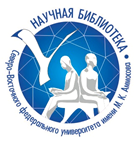 БЮЛЛЕТЕНЬНОВЫХ ПОСТУПЛЕНИЙЯнварь – март 2021В информационный «Бюллетень новых поступлений» включены документы, поступившие в отделы НБ СВФУ июль –август –сентябрь 2019 г. Бюллетень составлен на основе записей Электронного каталога.Материал расположен в систематическом порядке по отраслям знаний.Записи включают библиографическое описание изданий и название отдела в сокращенном виде, в фонд которого поступило данное издание. Список сокращений приводится в «Бюллетене».Информационный «Бюллетень новых поступлений» выпускается в печатном и электронном виде. Печатный вариант представлен в отделе библиографического отдела. Электронная версия отражена  на сервере НБ СВФУ  по адресу:    http://libr/s-vfu.ruСокращенияОРФ                 Отдел резервного фондаЕстественные наукик132870. - к132871. - к132872   Самостоятельная работа по дисциплине "Методика преподавания интегрированного курса "Окружающий мир"": учебно-методическое пособие / сост. Л. И.Григорьева, С. И. Осипова; Министерство науки и высшего образования Российской Федерации, Северо- Восточный федеральный университет им. М. К. Аммосова, Педагогический институт. - Якутск: ИД СВФУ, 2020. - 100 сУДК 373.5.016:502(075.8)ББК 20я73+74.262.01я73КХ—2; НЗ ГЛ—1к133219. - к133220. - к133221   Учебно-полевая практика по естествознанию: учебно-методическое пособие / Министерство науки и высшего образования Российской Федерации, Северо-Восточный федеральный университет им. М. К. Аммосова, Педагогический институт ; составители: Л. И. Григорьева, С. И. Осипова ; [рецензенты: Н. Д. Неустроев, доктор педагогических наук, В. Н. Винокуров, доктор биологических наук]. - Якутск :Издательский дом СВФУ, 2019. - 79 с. УДК 502(075.8)ББК 20я73КХ—2; НЗ ЕТЛ—1к133291. - к133292. - к133293   Экология Якутии: учебное пособие по экологическому образованию и просвещению для профессиональных образовательных организаций Республики Саха (Якутия) / П. А. Гоголева, к.б.н., профессор, А. Г. Захарова, к.п.н., доцент, О. М. Кривошапкина, д.п.н., профессор [и др.]; ответственный редактор О. М. Кривошапкина, д.п.н.,профессор ; Министерство экологии, природопользования и лесного хозяйства РеспубликиСаха (Якутия), Министерство науки и высшего образования Российской Федерации, Северо-Восточный федеральный университет им. М. К. Аммосова, Институт естественных наук. - Якутск: Издательский дом СВФУ, 2019. - 95 с. УДК 574(571.56)(075.32/.8)ББК 20.1(2Рос.Яку)я7КХ—2; НЗ ЕТЛ—1Физико- математические наукик133171. - к133172. - к133173Архангельская, Екатерина Афанасьевна (канд. техн. наук).   Вычислительная механика : учебно-методическое пособие / Е. А. Архангельская, Т. А. Назаров ; рецензенты: В. В. Лепов, доктор технических наук,В. П. Игнатьев, кандидат технических наук, доктор педагогических наук, профессор ; Министерствонауки и высшего образования Российской Федерации, Северо-Восточный федеральный университет имени М. К. Аммосова, Инженерно-технический институт. -Якутск : Издательский дом СВФУ, 2019. - 91 с.УДК 539.3(075.8)ББК 22.251я7КХ—2; НЗ ЕТЛ—1Габышева, Т. П.   Индивидуальные задания по спецглавам математики: учебное пособие / Т. П. Габышева, Г. Г. Фролов; Министерство науки и высшего образования Российской Федерации, ФГАОУ ВО "Северо-Восточный федеральный университет имени М.К. Аммосова", Институт математики и информатики. - Якутск: Компания "Дани-Алмас", 2020. - 20 см.   Ч. 1. - 2020. - 96 с.УДК 51(075.3)ББК 22.1я73КХ—1; НЗ ЕТЛ—1Габышева, Т. П.   Индивидуальные задания по спецглавам математики: учебное пособие / Т. П. Габышева, Г. Г. Фролов ; Министерство науки и высшего образования Российской Федерации, ФГАОУ ВО "Северо-Восточный федеральный университет имени М.К. Аммосова", Институт математики и информатики. - Якутск : Компания "Дани-Алмас", 2020. - 20 см.Ч. 3. - 2020. - 98 с.УДК 51(075.3)ББК 22.1я73КХ—1; НЗ ЕТЛ—1к133390   Дискретная математика: учебно-методическое пособие / Министерство науки и высшего образования Российской Федерации, ФГАОУ ВО "Северо-Восточныйфедеральный университет имени М. К. Аммосова" ; сост.: к.ф.-м.н., доцент, М. А. Иванова ; рецензенты: к.ф.-м.н., С. С. Павлов, к.э.н., Н. Ю. Иванов. - Якутск: ООО "Компания "Дани-Алмас", 2019. - 107, [1] с. УДК 519.1(075.8)ББК 22.176я73КХ—1Корякин, Анатолий Георгиевич (канд. физ.-мат. наук; 1938).   Распространение электромагнитных волн: теория и практика / А. Г. Корякин, З. Е. Давыдова ; рецензенты: И. А. Голиков, доктор физико- математических наук, И. И. Колтовской. - Якутск: Смик, 2020. - 80 с. УДК 537.86(075.8)ББК 22.336я7к133255. - к133256. - к133257Кычкин, Иннокентий Саввич (д-р физ.-мат. наук).   Пособие для самостоятельной работы по физике :основы волновой и квантовой оптики / И. С. Кычкин, И. Н. Николаев ; Министерство науки и высшего образования Российской Федерации, Северо-Восточный федеральный университет имени М. К. Аммосова. -Якутск : Издательский дом СВФУ, 2019. - 111 с. УДК 535.14(075.8)+535.12(075.8)ББК 22.343я73КХ—2; НЗ ЕТЛ—1 Математика в экономике: учебно-методическое пособие / Министерство науки и высшего образования Российской Федерации, ФГАОУ ВО "Северо-Восточныйфедеральный университет имени М. К. Аммосова", Ин-т математики и информатики, Кафедра математической экономики и прикладной информатики ; сост.: М. В.Матвеева, Н. Р. Спиридонова. - Якутск : "Дани-Алмас", 2020-. - 20 см.Ч. 2. - 2020. - 80 с. : ил.УДК 330.4(075.8)+519.86(075.8)ББК 22.1я73+65я73КХ—1; НЗ ЕТЛ—1к133365. - к133366. - к133367. - к133368. - к133369Международная конференция по математическому  моделированию (9; 2020; Якутск).   IX Международная конференция по математическому моделированию, посвященная 75 - летию Владимира Николаевича Врагова = 9th International Conference on Mathematical Modeling : тезисы докладов : 27 июля - 1 августа 2020 г. - Якутск : Издательскийдом СВФУ, 2020. - 193, [1] с. УДК 519.876.5(063)ББК 22.1я431КХ—2; НЗ ЕТЛ—2; ИЦ—1к133222. - к133223. - к133224Николаев, Иван Никитич (канд. физ.-мат. наук).   Медицинская и биологическая физика: кинематика и динамика материальной точки, гидродинамика и гемодинамика, колебания и волны: учебное пособиедля самостоятельной работы студентов / И. Н. Николаева, А. С. Гольдерова; Министерство науки и высшего образования Российской Федерации, Северо-Восточный федеральный университет имени М. К. Аммосова. - Якутск: Издательский дом СВФУ, 2019. - 119 с. УДК 61:53(075.8) +577.3(075.8)ББК 22.3я73КХ—2; НЗ ЕТЛ—1к133327. - к133328Тырылгин, Алексей Афанасьевич.   Многомасштабные методы для решения задач пороупругости в неоднородных средах : автореферат дисертации на соискание ученой степени кандидата физико-математических наук : специальность : 05.13.18 - математическое моделирование, численныеметоды и комплексы программ / А. А. Тырылгин ; науч. рук. Я. Эфендиев ; [Место защиты: ФГАОУ ВО Северо-Восточный федеральный ун-т им. М. К.Аммосова]. - Якутск, 2021. - 22 с. УДК 691-405.8:519.87(043.3)ББК 22.18я03105.13.18КХ—2к132850. - к132851. - к132852Федоров, Артур Григорьевич.   Численные методы и программирование: учебное пособие / А. Г. Федоров, Л. К. Федорова ; рецензенты: А. И. Матвеев, д.т.н., действительный член АН РС(Я); И. И. Колтовской, к.ф.-м.н. ; Министерство науки и высшего образования Российской Федерации, Северо-Восточный федеральный университет им. М. К. Аммосова, Физико-технический институт. - Якутск: ИД СВФУ, 2020. - 87, [1] с. УДК 519.677:004.7/.9(075.8)ББК 22.193я73+32.973.26-018я73КХ—2; НЗ ЕТЛ—1Химические науки672694Марахова, Анна Игоревна.   Физическая химия: учебник для использования в образовательных учреждениях, реализующих основные профессиональные образовательные программы высшегообразования уровня специалитета по направлению подготовки 33.05.01 "Фармация" и уровня магистратуры по направлению подготовки 33.04.01 "Промышленная фармация" / А. И. Марахова; Министерство науки и высшего образования РФ. -Москва: ГЭОТАР-Медиа, 2020. - 228 с. УДК 544(075.8)ББК 24.58я73КХ—1к132879. - к132880   Термодинамические расчеты в физической химии: практикум: учебное пособие / М. С. Иванова, К. О. Томский, А. Р. Петрова, И. И. Краснов; Министерство науки и высшего образования Российской Федерации, Северо-Восточный федеральный университет им. М. К. Аммосова, Мирнинский политехнический институт (филиал). - Якутск: ИДСВФУ, 2020. - 75, [1] с. УДК 544.3(075.8)ББК 24.53я73КХ—1; НЗ ЕТЛ—1Науки о ЗемлеАнтонов, Юрий Константинович (метеоролог).   Летопись гидрометслужбы Якутии / Ю. К. Антонов; отв. ред. В. В. Шепелев; Якут. отд-ние Рус. геогр. о-ва, ФГБУ "Якут. упр. По гидрометеорологии и мониторингу окружающей среды", ФГБУН Ин-т мерзлотоведения им. П. И. Мельникова СОРАН. - Якутск: Изд-во ФГБУН Института мерзлотоведения им. П. И. Мельникова СО РАН, Ч. 2. - 2020. - 305 с. УДК 551.5(571.56) (091)ББК 26.23г(2Рос.Яку)КХ—1; НЗ ЕТЛ—2к133363. - к133364Никитин, Валерий Мефодиевич (д-р геол.-минерал. наук; 1950).   Зеленокаменные пояса Западной части Алданского щита - ждут своего часа / В. М. Никитин, Ю. А. Шипицын, Н. Н. Гриб; отв. ред. д.г.-м.н., проф. И. И. Колодезников; рецензенты: д.г.-м.н., проф. В. С. Имаев, академик РС(Я), д.г.-м.н. А. И. Мельников, ведущий научный сотрудник ИЗК СО РАН ; ГБУ "Арктический научно-исследовательский центр", АН РС(Я), Южно-Якутский НЦ АН РС(Я), Техническийинститут (филиал) СВФУ им. М. К. Аммосова. - Якутск: Изд-во ГБУ "АНИЦ" АН РС(Я), 2020. - 125, [1] с. УДК 553.411(571.56)ББК 26.34(2Рос.Яку)КХ—1; НЗ ЕТЛ—1к132829. - к132830. - к132831Рожин, Степан Степанович (канд. геол.-минерал. наук).   Практикум по общей геологии. Определение минералов и горных пород: учебно-методическое пособие / С. С. Рожин, М. И. Карпов, О. Г. Третьякова; рецензенты: В. Р. Филиппов, доцентк кафедры прикладной геологии ГРФ СВФУ, Р. В. Кутыгин, к.г.-м.н., зав. лабороторией стратиграфии и палеонтологии ИГАБМ СО РАН; Министерство наукии высшего образования Российской Федерации, Северо-Восточный федеральный университет им. М. К. Аммосова, Геологоразведочный факультет. - Якутск:ИД СВФУ, 2020. - 88 с. УДК 551(07)ББК 26.3я7КХ—2; НЗ ЕТЛ—1Биологические науки672816. - 672817. - 672818. - 672819Воронин, Андрей Алексеевич (канд. с.-х. наук).   Ботанический сад им. проф. Б. М. Козо- Полянского Воронежского государственногоуниверситета / А. А. Воронин, А. В. Комова, З. П. Муковнина; Министерство науки и высшего образования РФ, Федеральное государственное бюджетное образовательное учреждение высшего образования "Воронежский государственный университет". - Воронеж: Издательство ВГУ: Цифровая полиграфия, 2020. - 334 с. УДК 58.006(470.324)ББК 28.5л6(2Рос-4Вор)КХ—4к133360. - к133361. - к133362   Имена в названиях растений Якутии / Северо-Восточный федеральный университет имени М. К.Аммосова, Институт естественных наук, Эколого - географическое отделение; сост.: П. А. Гоголев [и др.]; рецензенты: доктор биологических наук, г.н.с. ИБПК СО РАН Е. Г. Николин, кандидат биологических наук, в.н.с. ЦРСБ СО РАН В. М. Доронькин. - Якутск: Дани-Алмас, 2020. - 388, [4] с. УДК 581.9(571.56)(092)ББК 28.59(2Рос.Яку)дКХ—2; НЗ ЕТЛ—1   Красная книга Республики Саха (Якутия) / М-во охраны природы Респ. Саха (Якутия), ГБУ РС (Я) "Дирекция биол. ресурсов и особо охраняемых природных территорий М-ва охраны природы Респ. Саха(Якутия)", Федер. агентство науч. организаций, ФГБУН Ин-т биол. проблем криолитозоны, Сиб. отд- ние Рос. акад. наук; [редкол.: Е. И. Иванова и др. ; отв. ред. Н. С. Данилова]. - Москва: Изд-во Реарт, 2017. - 24 см.Т. 2: Редкие и находящиеся под угрозой исчезновения виды животных / [составители:Аверенский А. И. и др.]. - 2019. - 269, [2] с. УДК 574(571.56)(035)ББК 28.088(2Рос.Яку)я2КХ—1к133183. - к133184. - к133185Кривошапкин, Александр Анатольевич (канд. биол. наук; 1966).   Методы учета птиц: учебное пособие / А. А.Кривошапкин, В. Е. Колодезников, Г. Г. Боескоров; Министерство науки и высшего образования Российской Федерации, Северо-Восточный федеральный университет имени М. К. Аммосова, Институтестественных наук. - Якутск: Издательский дом СВФУ, 2019. - 80 с. УДК 598.2(075.8)ББК 28.693.35я73КХ—2; НЗ ЕТЛ—1к133123. - к133124. - к133125Кардашевская, Вилюра Егоровна (канд. биол. наук).   Лабораторный практикум по альгологии: учебное пособие / В. Е. Кардашевская ; [рецензенты: А. П. Исаев, доктор биологических наук, профессор; Н. Н. Егорова, кандидат биологических наук, доцент] ; Министерство науки и высшего образования Российской Федерации, Северо-Восточный федеральный университет им. М. К. Аммосова, Институт естественных наук. - Якутск : ИД СВФУ, 2019. – 184 с. УДК 582.26/.27(075.8)ББК 28.591я7КХ—2; НЗ ЕТЛ—1Крыжановский, Валерий Анатольевич.   Анатомия человека: атлас: учебное пособие для использования в образовательных учреждениях, реализующих основные профессиональные образовательные программы высшего образования уровня специалитета по направлениям подготовки 31.05.01 "Лечебное дело", 31.05.02 "Педиатрия", 31.05.03 "Стоматология", 32.05.01 "Медико-профилактическое дело", 33.05.01 "Фармация", 30.05.02 "Медицинская биофизика", 30.05.01"Медицинская биохимия" и 34.03.01 "Сестринское дело" : [в 3 томах] / В. А. Крыжановский, Д. Б. Никитюк, С. В. Клочкова ; Министерство науки ивысшего образования РФ. - Москва: ГЭОТАР-МедиаТ. 1. - 2020. - 760, [1] с.: ил., цв. ил., табл.УДК 611(084.121) (07)ББК 28.706я61КХ—1к133231. - к133232. - к133233Кардашевская, Вилюра Егоровна (канд. биол. наук).   Микология. Лекционный курс: учебное пособие / В. Е. Кардашевская; [рецензенты: А. П. Исаев, профессор; Н. Н. Егорова, кандидат биологических наук, доцент]; Министерство науки и высшего образования Российской Федерации, Северо-Восточныйфедеральный университет им. М. К. Аммосова, Институт естественных наук. - Якутск: ИД СВФУ, 2019. - 200 с. УДК 582.28(075.8)ББК 28.591я73КХ—2; НЗ ЕТЛ—1к133228. - к133230Кузьмина, Саргылана Семеновна (канд. биол. наук; 1971).   Биохимия человека: учебное пособие / С. С. Кузьмина; Министерство науки и высшегообразования Российской Федерации, Северо-Восточный федеральный университет имени М. К. Аммосова, Институт естественных наук. - Якутск: Издательский дом СВФУ, 2019. - 111 с. УДК 612.015(075.8)ББК 28.707.2я73КХ—1; НЗ ЕТЛ—1к133141. - к133142. - к133143Колодезников, Василий Егорович (канд. биол. наук; 1971).   Практикум по физиологии человека и животных: учебное пособие / В. Е. Колодезников, Г. Г. Боескоров; Министерство науки и высшегообразования Российской Федерации, Северо-Восточный федеральный университет имени М. К. Аммосова, Институт естественных наук. - Якутск:Издательский дом СВФУ, 2019. - 95 с. УДК 612(075.8) +591.1(075.8)ББК 28.707я73+28.673я7КХ—2; НЗ ЕТЛ—1Шадрина, Елена Георгиевна (д-р биол. наук).   Филогенез систем органов и онтофилогенетическая обусловленность пороков развития: учебное пособие / Е. Г. Шадрина, В. Ю. Солдатова; Министерство науки и высшего образования Российской Федерации, Северо-Восточный федеральный университет им. М. К. Аммосова, Институт биологических проблем криолитозоны СО РАН. - Якутск: Издательский дом СВФУ, 2019. Ч. 1: Морфофункциональные преобразования наружных покровов, скелета, пищеварительной и дыхательной системы. - 2019. - 87 с.УДК 575.8(075.8)ББК 28.02я73КХ—2; НЗ ЕТЛ—1Шадрина, Елена Георгиевна (д-р биол. наук).   Филогенез систем органов и онтофилогенетическая обусловленность пороков развития: учебное пособие / Е. Г. Шадрина, В. Ю. Солдатова; Министерство науки и высшего образования Российской Федерации, Северо-Восточный федеральный университет им. М. К. Аммосова, Институт биологических проблем криолитозоны СО РАН. - Якутск: Издательский дом СВФУ, 2019. Ч. 2: Морфофункциональные преобразования кровеносной, выделительной и половой систем. - 2019. - 87 с.УДК 575.8(075.8)ББК 28.02я73КХ—2; НЗ ЕТЛ—1672685Часовских, Наталия Юрьевна.   Биоинформатика: учебник: для использования в образовательных учреждениях, реализующих основные профессиональные образовательные программы высшегообразования по направлениям подготовки 30.05.01 "Медицинская биохимия", 30.05.02 "Медицинская биофизика", 30.05.03 "Медицинская кибернетика" / Н. Ю. Часовских; Министерство науки и высшего образования РФ. - Москва: ГЭОТАР-Медиа, 2020. -346 с. УДК 575.113.12:004(075.8)ББК 28.071я73КХ—1Энергетикак132856. - к132857. - к132858Иванов, Лена Витальевна.   Развитие возобновляемых источников энергии в Республике Саха (Якутия) : монография / Л. В.Иванова, И. Д. Элякова; рецензентыӨ А. А. Пахомов, д.э.н., А. А. Федоров, к.э.н., доцент; Министерство науки и высшего образования Российской Федерации, Северо-Восточый федеральный университет им. М. К. Аммосова, ФИЦ "Якутскийнаучный центр". - Якутск: ИД СВФУ, 2020. – 80 с. УДК 620.92(571.56)ББК 31.6(2Рос.Яку)КХ—2; НЗ ГЛ—1Радиоэлектротехникак133319. - к133320   Практикум по информатике. Дополнительные главы: учебно-практическое пособие / Министерство науки и высшего образования Российской Федерации, ФГАОУ ВО "Северо-Восточный федеральный университет имени М. К. Аммосова"; сост.: старшийпреподаватель, Н. Р. Спиридонова, старший преподаватель, Ю. Г. Федотова; рецензенты: к.ф.- м.н., М. А. Васильева, к.ф.-м.н., С. С. Павлов. - Якутск: ООО "Компания "Дани-Алмас", 2019. – 78 с. УДК 004(075.8)ББК 32.81я73КХ—1; НЗ ЕТЛ—1к133321. - к133322   Статистические пакеты прикладных программ: учебно-практическое пособие / Министерство науки и высшего образования Российской Федерации, ФГАОУ ВО"Северо-Восточный федеральный университет имени М. К. Аммосова"; сост.: Н. Р. Спиридонова; рецензкеты: к.ф.-м.н., М. А. Васильева, к.ф.-м.н., С. С. Павлов. - Якутск: ООО "Компания "Дани- Алмас", 2019. - 97 с. УДК 004:311(075.8)ББК 32.81я73КХ—1; НЗ ЕТЛ—1к133323. - к133324   Статистический анализ в пакетах PSPP и GRETL: учебно-практическое пособие / Министерство науки и высшего образования Российской Федерации, ФГАОУ ВО"Северо-Восточный федеральный университет имени М. К. Аммосова", Институт математики и информатики, Кафедра математической экономики и прикладнойинформатики; сост.: Н. Р. Спиридонова; рецензенты: к.п.н., Филиппова М. П., к.ф.-м.н.,Васильева М. А. - Якутск: ООО "Компания "Дани- Алмас", 2020. - 85, [1] с. УДК 004:519.23(075.8)ББК 32.81я73КХ—1; НЗ ЕТЛ—1Горное делок132809. - к132810. - к132811Алексеева, Лилиана Альбертовна.   Газодобывающая компания АО "Сахатранснефтегаз"Республики Саха(Якутия): эффективность использования основных средств: [монография] / Л.А. Алексеева, И. Д. Элякова; рецензенты: доктор экономических наук В. Р. Дарбасов, канд-т экономических наук А. А. Федоров; М-во науки и ВО РФ, Сев. -Вост. федер. ун-т им. М. К. Аммосова, ФИЦ "Якутский научный центр СО РАН". - Якутск: Издательский дом СВФУ, 2020. - 64 с. УДК 622.371.012:388(571.56)ББК 33.347(2Рос.Яку)КХ—2; НЗ ЕТЛ—1к133204. - к133205. - к133206Зырянов, Игорь Владимирович (д-р техн. наук; 1962).   Определение параметров буровзрывных работ на кимберлитовых карьерах криолитозоны: учебное пособие / И. В. Зырянов, И. Ф. Бондаренко, С. Н.Жариков; Министерство науки и высшего образования Российской Федерации, Северо-Восточный федеральный университет имени М. К. Аммосова, Политехническийинститут (филиал) СВФУ в г. Мирном, Институт "Якутнипроалмаз" АК "АЛРОСА" ПАО, ФГБУН Институт горного отдела УрО РАН. - Якутск: Издательскийдом СВФУ, 2019. - 95 с. УДК 622.235(075.8)ББК 33.13я73 КХ—2; НЗ ЕТЛ—1к133120. - к133121. - к133122Зырянов, Игорь Владимирович (д-р техн. наук; 1962).   Совершенствование технологии открытой разработки алмазорудных месторождений в условиях Крайнего Севера: учебное пособие / И. В. Зырянов, А. Н. Акишев, И. Ф. Бондаренко; Министерство науки и высшего образования Российской Федерации,Северо-Восточный федеральный университет им. М. К. Аммосова, Политехнический институт (филиал) в г. Мирном, Институт "Якутнипроалмаз" АК "АЛРОСА" (ПАО). - Якутск: Издательский дом СВФУ, 2019. - 255 с. УДК 622.371(571.56) (075.8)ББК 33.347(2Рос.Яку) я73КХ—2; НЗ ЕТЛ—1к132820. - к132821. - к132822   Интенсификация притока и капитальный ремонт скважин: [учебное пособие] / К. О. Томский, Е. И.Инякина, И. И. Краснов [и др.] ; Министерство науки и высшего образования Российской Федерации, Северо-Восточный федеральный университет им. М. К.Аммосова, Мирнинский политехн. ин-т (филиал). - Якутск: Издательский дом СВФУ, 2020. - 123, [1] с. УДК 622.276/279ББК 33.17КХ—2; НЗ ЕТЛ—1672820. - 672821. - 672822. - 672823Марков, Геннадий Петрович (канд. физ.- мат. наук).   Вездесущее железо = The ubiquitous iron / Г. П.Марков, Д. М. Печерский; Федеральноегосударственное бюджетное учреждение науки Институт физики земли им. О. Ю. Шмидта Российской Академии наук. - Москва: ГЕОС, 2019. - 128 с. УДК 553.31ББК 33.33КХ—4к133117. - к133118. - к133119Тимофеев, Николай Гаврильевич (1987).   Буровая разведка россыпей в криолитозоне: монография / Н. Г. Тимофеев, Р. М. Скрябин; Министерство науки и высшего образования Российской Федерации, Северо-Восточный федеральный университет имени М. К. Аммосова, Геологоразведочный факультет. - Якутск: ИД СВФУ, 2020. - 131? [1] с. УДК 550.822.7:553.81ББК 33.13КХ—2; НЗ ЕТЛ—1к132815. - к132816. - к132817Файзуллина, Ньургуйаана Геннадьевна.   Газодобывающая компания АО "АЛРОСА-Газ"Республики Саха (Якутия): анализ финансовых результатов: монография / Н. Г. Файзуллина, И. Д.Элякова; рецензенты: д.э.н. А. А. Пахомов, к.-т. э.н. А. А. Федоров; Министерство науки и высшегообразования Российской Федерации, Северо-Восточный федеральный университет им. М. К. Аммосова, ФИЦ "Якутский научный центр СО РАН". - Якутск: Издательский дом СВФУ, 2020. - 104 с. УДК 622.371.012:388(571.56)ББК 33.347(2Рос.Яку)КХ—2; НЗ ЕТЛ—1к132832. - к132833. - к132834Элякова, Изабелла Дамдиновна (канд. эконом. наук).   История развития рынка сжиженного природного газа в Республике Саха (Якутия) : монография / И. Д. Элякова, А. Л. Эляков ; пецензенты: А. А.Пахомов, д.э.н., А. А. Федоров, к.э.н. ; Министерство науки и высшего образования Российской Федерации, Северо-Восточый федеральный университет им. М. К. Аммосова, ФИЦ "Якутскийнаучный центр". - Якутск: ИД СВФУ, 2020. - 83[1] с. УДК 330.524:552.578.1(571.56) (091)ББК 33.362г ("Рос.Яку)КХ—2; НЗ ГЛ—1Технологии металлов. Машиностроение. Приборостроение.к133144. - к133145. - к133146   Дефектоскопия и диагностика сварных соединений и изделий: учебное пособие для студентов дневного и заочного отделений, обучающихся по специальности15.03.01 "Оборудование и технология сварочного производства" / Министерство науки и высшего образования Российской Федерации, Северо-Восточный федеральный университет имени М. К. Аммосова, Физико-технический институт; составители: М. Е.Габышева, С. А. Кузьмин, доцент. - Якутск: Издательский дом СВФУ, 2019. - 114, [2] с. УДК 620.179:621.791.05(075.8)ББК 34.43я73+34.441я73Химическая технология. Химические производства672686   Биотехнология: учебник для использования в образовательных учреждениях, реализующих основные профессиональные образовательные программы высшегообразования уровня специалитета, содержащих учебную дисциплину "Биотехнология" / Министерство науки и высшего образования РФ; Колодязная Вера Анатольевна - к.б.н., доц., Котова Наталия Владимировна - к.х.н., доцент, Самотруева МаринаАлександровна - д.м.н., проф. и др.]; под редакцией В. А. Колодязной, М. А. Самотруевой. - Москва: ГЭОТАР-Медиа, 2020 [т.е. 2019]. - 382 сУДК 615:573.6(075.8)ББК 35.66я73 КХ—1к133147. - к133148. - к133149   Сварка полимерных труб: учебное пособие для студентов дневного и заочного отделений высшего образования направления подготовки 15.03.01 "Машиностроение" / Министерство науки и высшего образования Российской Федерации, Северо-Восточныйфедеральный университет имени М. К. Аммосова, Физико-технический институт; составители: С. А.Кузьмин, Е. В. Данзанова, Г. В. Ботвин [и др.]. -Якутск: Издательский дом СВФУ, 2019. - 91 с. УДК 621.791.46/.48(075.8)ББК 35.710я73+30.61я73КХ—2; НЗ ЕТЛ—1Строительствок133277. - к133278. - к133279   Лабораторный практикум по вентиляции: учебное пособие для студентов очной (заочной) формы обучения по направлению 080301 "Строительство", профиль "Теплогазоснабжение и вентиляция" / Министерство науки и высшего образованияРоссийской Федерации, Северо-Восточный федеральный университет им. М. К. Аммосова, Инженерно- технический институт; составители: Л. М. Баишева,А. В. Иванова. - Якутск: Издательский дом СВФУ, 2019. - 83 с. УДК 697.9(075.8)ББК 38.762.2я73КХ—2; НЗ ЕТЛ—1Лесное хозяйство. Лесохозяйственные наукик133097. - к133098. - к133099   Аграрная наука в инновационном развитии сельского хозяйства Якутии: сборник научных статей преподавателей, студентов и магистрантов / под общ. ред. Н. М. Черноградской к.с.-х.н., доцента; Министерство науки и высшего образованияРоссийской Федерации, Якутская государственная сельскохозяйственная академия, Агротехнологический факультет. - Якутск: Издательский дом СВФУ, 2020.- 89, [1] с. УДК 631.1(571.56) (045)ББК 49(2Рос.Яку.) я43КХ—2; НЗ ЕТЛ—1Здравоохранение. Медицинские науки672678Афанасьев, Василий Владимирович (д-р мед. наук, стоматология; 1946-).   Хирургическое лечение заболеваний и повреждений слюнных желез с основами сиалэндоскопии: атлас / В. В. Афанасьев, М. Р. Абдусаламов, С. М. Курбанов; под редакцией профессора В. В. Афанасьева. - Москва: ГЭОТАР-Медиа, 2020. – 199 с. УДК 616.316-089(035.3)ББК 56.6я81КХ—1672673Венгеровский, Александр Исаакович (1952-).   Фармакология: учебник для использования в образовательных учреждениях, реализующих основные профессиональные образовательные программы высшего образования уровня специалитета по направлениям подготовки 31.05.01 "Лечебное дело", 31.05.02"Педиатрия" / А. И. Венгеровский. - Москва: ГЭОТАР-Медиа, 2020. - 845 с. УДК 615(075.8)ББК 52.8я73КХ—1672700Венгеровский, Александр Исаакович (фармаколог; 1952-).   Тестовые задания по фармакологии: учебное пособие для использования в образовательных учреждениях, реализующих основные профессиональные образовательные программы высшего образования уровня специалитета по направлениям подготовки 31.05.01 "Лечебное дело", 31.05.02 "Педиатрия" / А. И. Венгеровский, О. Е. Ваизова, Т. М. Плотникова. - Москва: ГЭОТАР-Медиа, 2020. - 411, [1] с. УДК 615.2(076.1)ББК 525.81я73КХ—1672681Гиллер, Дмитрий Борисович (хирург; 1959-).   Фтизиатрия / учебник: для высшего образования уровня специалитета по направлениям подготовки, содержащим учебную дисциплину "Фтизиатрия" / Д. Б. Гиллер, В. Ю. Мишин; Министерство образования и науки РФ. - Москва: ГЭОТАР-МЕДИА, 2020. - 575с. УДК 616.24-002.5(075.8)ББК 55.4я73КХ—1к133162. - к133163. - к133164Дуглас, Наталья Ивановна (д-р мед. наук).   Акушерский сепсис: диагностика и тактика ведения: учебное пособие / авторы-составители: д.м.н. Н. И. Дуглас, д.м.н. А. Ф. Потапов, д.м.н., проф. А. А. Иванова; Министерство науки и высшего образования Российской Федерации, Северо-Восточныйфедеральный университет имени М. К. Аммосова, Медицинский институт. - Якутск: Издательский дом СВФУ, 2019. - 95 с. УДК 618.2-002.3-07(075.8)ББК 57.16я73КХ—2; НЗ ЕТЛ—1  Детская стоматология: учебник: для использования в учебном процессе образовательных организаций, реализующих программы высшего образования по специальности 31.05.03 "Стоматология" / Акуленко Л. В., Алпатова В. Г., Анисимова Е. Н. [и др.]; под редакцией О. О.Янушевича [и др.] ; Министерство образования и науки РФ. - Москва : ГЭОТАР-Медиа, 2020. - 737с. УДК 616.31-053.2(075.8)ББК 57.33я73+56.6я73КХ—1672698   Детская челюстно-лицевая хирургия. Руководство к практическим занятиям: учебное пособие для студентов учреждений высшего профессионального образования, обучающихся по специальности "Стоматология" по дисциплине "Детская челюстно-лицевая хирургия" / [Р. Л. Гальперина и др.] ; под редакцией О. З. Топольницкого, А. П. Гургенадзе. - 2-е изд. - Москва : ГЭОТАР-Медиа, 2020. - 165, [2]с.УДК 616.314-089.23(075.8)ББК 54.57я73+56.6я73КХ—1672699   Детская челюстно-лицевая хирургия: сборник тестовых заданий: учебное пособие дляиспользования в образовательных учреждениях, реализующих основные профессиональные образовательные программы высшего образования уровня специалитета по направлению подготовки 31.05.03 "Стоматология" / А. П. Гургенадзе [идр.]; под редакцией О. О. Янушевича [и др.] ; Министерство науки и высшего образования РФ. - Москва: ГЭОТАР-Медиа, 202 . - 142, [1] с. УДК 616.314-089.23(075.8)ББК 54.57я73+56.6я73 КХ—1672697   Детская челюстно-лицевая хирургия. Клинические ситуационные задачи: учебное пособие для использования в образовательных учреждениях, реализующих основные профессиональные образовательные программы высшего образования уровня специалитета по направлению подготовки 31.05.03 "Стоматология" / под редакцией О. З.Топольницкого, А. П. Гургенадзе. - Москва: ГЭОТАР-Медиа, 2020. - 280, [1] с. УДК 616.314-089.23(075.8)ББК 54.57я73+56.6я7КХ—1672692   Дерматовенерология: учебник для использования в образовательных учреждениях, реализующих основные профессиональные образовательные программы высшего образования уровня специалитета   по направлению подготовки 31.05.03 "Стоматология" / В. В. Чеботарев, К. Г. Караков, Н. В. Чеботарева, А. В. Одинец; Министерствонауки и высшего образования РФ. - 2-е изд., перераб. и доп. - Москва: ГЭОТАР-Медиа, 2020 [т.е. 2019]. - 299 сУДК 616.5:616.9(075.8)ББК 55.8я73КХ—1672683Епифанов, Виталий Александрович (д-р мед. наук, реабилитолог).   Лечебная физическая культура: учебное пособие для использования в учебном процессеобразовательных организаций, реализующих программы высшего образования по специальностям 31.05.01 "Лечебное дело" и 31.05.02 "Педиатрия" (уровеньспециалитета) / В. А. Епифанов, А. В. Епифанов. - 4-е изд., доп. - Москва: ГЭОТАР-Медиа, 2020. - 692 с.УДК 615.825(075.8)ББК 53.54я73КХ—1  Инфекционные заболевания у детей в амбулаторной практике: учебное пособие / ФГБОУ ВО "Северо- Восточный федеральный университет имени М. К.Аммосова", Медицинский институт; [сост.: Т. Г. Дмитриева, д.м.н., проф., Я. А. Мунхалова к.м.н. доц., В. Б. Егорова к.м.н. доц.]. - Якутск: [Б.и.], 2019-.  Ч. 2. - 2020. - 107 с.УДК 616.9-053.2(075.8)ББК 55.14я73+57.33я73КХ—1672675Игнатенко, Григорий Анатольевич.   Пропедевтика внутренних болезней: учебник для использования в образовательных учреждениях, реализующих основные профессиональные образовательные программы высшего образования уровня специалитета по направлениям подготовки 31.05.01 "Лечебное дело", 31.05.02 "Педиатрия", 32.05.01. "Медико-профилактическое дело" / Г. А.Игнатенко, О. В. Ремизов, В. А. Толстой. - Москва: ГЭОТАР-Медиа, 2020. - 811 сУДК 616.1/.4-07(075.8)ББК 54.1я73КХ—1672674Ивашкин, Владимир Трофимович (1939-).   Пропедевтика внутренних болезней: учебник: для использования в образовательных учреждениях, реализующих основные профессиональные образовательные программы высшего образования уровня специалитета по направлению подготовки 31.05.01 "Лечебное дело" / В. Т. Ивашкин; под редакцией А. В. Охлобыстина; Федеральноегосударственное автономное образовательное учреждение высшего образования Первый Московский государственный медицинский университет имени И. М. Сеченова Министерства здравоохранения Российской Федерации (Сеченовский Университет). -Москва: ГЭОТАР-Медиа, 2020. - 783 с. УДК 616.1/.4-07(075.8)ББК 54.1я73КХ—1	672675Игнатенко, Григорий Анатольевич.   Пропедевтика внутренних болезней: учебник для использования в образовательных учреждениях, реализующих основные профессиональные образовательные программы высшего образования уровня специалитета по направлениям подготовки31.05.01 "Лечебное дело", 31.05.02 "Педиатрия", 32.05.01. "Медико-профилактическое дело" / Г. А. Игнатенко, О. В. Ремизов, В. А. Толстой. - Москва: ГЭОТАР-Медиа, 2020. - 811 с.УДК 616.1/.4-07(075.8)ББК 54.1я73КХ—1672696Колбин, Алексей Сергеевич.   Клиническая фармакология для педиатров: учебное пособие по специальности "Клиническая фармакология" / А. С. Колбин. - Москва: ГЭОТАР- Медиа, 2021. - 287 сУДК 616-053.2-085.03(075.8)ББК 57.33я73+52я73КХ—1672677Комяков, Борис Кириллович.   Урология: учебник для использования в образовательном процессе образовательныхорганизаций, реализующих программы высшего образования по специальности 31.05.01 "Лечебное дело" / Б. К. Комяков. - 2-е изд., перераб. и доп. - Москва: ГЭОТАР-Медиа, 2020. - 479 сУДК 616.6(075.8)ББК 56.9я73КХ—1672672   Клиническая фармакология и фармакотерапия: учебник для использования в образовательных учреждениях, реализующих основные профессиональные образовательные программы высшего образования по направлению подготовки специалитета по специальности 060301.65 "Фармация" по дисциплине "Клиническая фармакология (фармакотерапия)" / Андреев Денис Анатольевич, д.м.н., проф., АникинГеоргий Станиславович, к.м.н., доц., АрхиповВладимир Владимирович, д.м.н. [и др.] ; подредакцией академика РАН В.Г. Кукеса [и др.] ; Министерство науки и высшего образования. - 4-е изд., перераб. и доп. - Москва: ГЭОТАР-Медиа,2020. - 877 с. УДК 616-85(075.8)ББК 52.8я73КХ—1672682   Медицинская реабилитация при инфекционных заболеваниях: учебное пособие для использования в образовательных учреждениях, реализующих основные профессиональные образовательные программы высшего образования по направлению подготовки специалитета по направлениям подготовки 31.05.01 "Лечебноедело", 31.05.02 "Педиатрия", 32.05.01 "Медико- профилактическое дело", 31.05.03 "Стоматология" / Федеральное государственное автономное образовательное учреждение высшего образования Первый Московский государственный медицинскийуниверситет имени И.М. Сеченова Министерства здравоохранения Российской Федерации (Сеченовский университет), Министерство образования и науки РФ ; Авдеева Марина Геннадьевна - д.м.н., проф. [и др.] ; под ред. акад., проф. Ю.В. Лобзина [и др.].- Москва : ГЭОТАР-Медиа, 2020. - 534 с. УДК 616.9-08(075.8)ББК 55.14я73КХ—1672695   Менеджмент в сестринском деле: учебник для использования в образовательных учреждениях, реализующих основные профессиональные образовательные программы высшего образования по направлению подготовки специалитета поспециальности 34.03.01 "Сестринское дело" / Бурковская Юлия Валерьевна, Гажева Анастасия Викторовна, к.м.н., доц., Иванов Алексей Викторович, к.м.н. и др. - Москва : ГЭОТАР-Медиа, 2020. - 188 с. УДК 005:616-083(075.8)ББК 53.5я73+65.291.21я73КХ—1672693   Молекулярная стоматология: учебное пособие для использования в образовательных учреждениях, реализующих основные профессиональные образовательные программы высшего образования уровня специалитета по направлению подготовки31.05.03 "Стоматология" / О. О. Янушевич, Т. П. Вавилова, И. Г. Островская, Н. И. Деркачева. - Москва: ГЭОТАР-Медиа, 2020. - 154 сУДК 616.31:577(075.8)ББК 56.6я73КХ—1к133156. - к133157. - к133158   Неотложные и угрожающие жизни пациентов состояния в клинике внутренних болезней: учебное пособие : специальность: 31.05.01 - Лечебноедело / А. Н. Аргунова, В. Н. Ядрихинская, А. М. Пальшина, М. И. Крылова; Министерство науки и высшего образования Российской Федерации, Северо-Восточный федеральный университет имени М. К. Аммосова, Медицинский институт. - Якутск : Издательский дом СВФУ, 2019. - 104 с. УДК 616.1/.4-039.74(075.8)ББК 53.5я73КХ—2; НЗ ЕТЛ—1672701   Неотложная кардиология: учебное пособие / под ред. П. П. Огурцова, В. Е. Дворникова. - Москва: ГЭОТАР-Медиа, 2020. - 262 с. УДК 616.12-083.98(075.8)ББК 54.101я73 КХ—1к133280. - к133281. - к133282Пахомова, Василиса Николаевна.   Финансовое обеспечение программ развития здравоохранения Республики Саха (Якутия): монография / В. Н. Пахомова, И. Д. Элякова ; рецензенты: доктор экономических наук А. А. Пахомов, доктор экономических наук В. Р.Дарбасов ; ФИЦ "Якутский научный центр СО РАН". - Якутск: Издательский дом СВФУ, 2019. - 88 с. УДК 614.2:336(571.56)ББК 51.1(2Рос.Яку)КХ—2; НЗ ГЛ—1к133192. - к133193. - к133194Соловьева, Марианна Иннокентьевна (канд. биол.  наук).   Биохимия полости рта: учебное пособие / М. И. Соловьева; Министерство науки и высшего образования Российской Федерации, Северо-Восточный федеральный университет имени М. К. Аммосова, Институт естественных наук. - Якутск:Издательский дом СВФУ, 2019. - 103, [1] с. УДК 616.31-074/-078(075.8)ББК 56.6я73КХ—2; НЗ ЕТЛ—1   Топографическая анатомия и оперативная хирургия: рабочая тетрадь: в 2 ч.: учебное пособие для использования в образовательных учреждениях, реализующих основные профессиональные образовательные программы высшего образования понаправлениям подготовки специалитета 31.05.01 "Лечебное дело", 31.05.02 "Педиатрия" / под редакцией С. С. Дыдыкина, Т. А. Богоявленской. - Москва: ГЭОТАР-Медиа, 2021. Ч. 1. - 2021. - 118, [1] сЧ. 2. - 2021. - 108, [2] с. УДК 616-089.11(075.8)ББК 54.54я73КХ—1   Фармацевтическая технология: [в 2 ч.] : учебное пособие / И. Ш. Малогулова, А. А.Кузьмина, С. И. Ямщикова, И. И. Бубякина, В. А. Братчикова; Министерство науки и высшего образования Российской Федерации, Северо-Восточный федеральный университет имени М. К. Аммосова, Медицинский институт. - Якутск: ИД СВФУ, 2019. -Ч. 1. - 2019. - 136 с.УДК 615.11ББК 52.8КХ—2; НЗ ЕТЛ—1к133126. - к133127. - к133128   Физиология и патофизиология почек: учебное пособие / Министерство науки и высшего образования Российской Федерации, Северо-Восточный федеральный университет имени М. К. Аммосова, Медицинский институт; составители: кандидат медицинских наук, доцент У. Д. Антипина, кандидат медицинских наук, доцент С. Н. Алексеева, кандидат медицинских наук, доцент Л. И. Аржакова. - Якутск: Издательский дом СВФУ, 2019. - 128 с.УДК 611.61(075.8)ББК 54.14я73КХ—2; НЗ ЕТЛ—1672812. - 672813. - 672814. - 672815   Фитобиотики, или  Как прожить без антибиотиков /О. А. Ковалева, Е. М. Здрабова, О. С. Киреева [и др.]. - Орел: Картуш, 2020. - 291 с. УДК 615.33ББК 52.8КХ—4672687   Хирургия новорожденных: учебное пособие для использования в образовательных учреждениях, реализующих основные профессиональные образовательные программы высшего образования уровня специалитета по направлениям подготовки31.05.01 "Лечебное дело", 31.05.02 "Педиатрия" / М. П. Разин, В. А. Скобелев, Л. М. Железнов [и др.]. - Москва: ГЭОТАР-Медиа, 2020. - 327 сУДК 616-089(075.8)ББК 57.3я73КХ—1к133165. - к133166. - к133167Чугунова, Саргылана Афанасьевна (канд. мед. наук).   Диагностика острых нарушений мозгового кровообращения: современные методы и алгоритмы: учебное пособие / С. А. Чугунова, Т. Я. Николаева, Э. Э. Конникова; Министерство науки и высшего образования Российской Федерации, Северо-Восточныйфедеральный университет имени М. К. Аммосова, Медицинский институт. - Якутск: Издательский дом СВФУ, 2019. - 132 с. УДК 616.831-005(075.8)ББК 56.12я73КХ—2; НЗ ЕТЛ—1672691   Эпидемиологическая диагностика: руководство к практическим занятиям: учебное пособие : для студентов медицинских вузов / д.м.н., проф., засл.деят. науки РФ Людмила Павловна Зуева и др.] ; под редакцией проф. Л. П. Зуевой. - Москва: ГЭОТАР- МЕДИА, 2020. - 186 с.УДК 616-036.22(035.3)ББК 51.9я81КХ—1672688Epifanov, Vitaliy Aleksandrovich.   Physical therapy = Лечебная физическая культура: tutorial guide / V. A. Epifanov, A. V.Epifanov. - Moscow: GEOTAR-Media, 2020. – 568 с. УДК 615.851.83(075.8)ББК 53.54я73КХ—1672680Gostishchev, Victor Kuzmich.   General surgery = Общая хирургия: textbook / V. K. Gostishchev. - 5-е изд., перераб. и доп. - юMoscow: GEOTAR-Media, 2021. - 799 c. УДК 617(075.8)ББК 54.5я73КХ—1672676   Infectious diseases = Инфекционные болезни: textbook / editors N. D. Yushchuk, Yu. Ya.Vengerov. - 3-е изд., перераб. и доп. - Moscow: GEOTAR-media, 2020. - 462 с., УДК 616.9(075.8)ББК 55.14я73КХ—1672684Chebotarev, Vyacheslav Vladimirovich (1940-).   Dermatovenerology = Дерматовенерология: textbook / V. V. Chebotarev, M. S. Askhakov. -Moscow: GEOTAR-Media, 2020. - 627 с. УДК 616.5:616.9(075.8)ББК 55.8я73КХ—1672689Tsygankov, Boris Dmitrievich.   Psychiatry = Психиатрия: textbook / B. D.Tsygankov, S. A. Ovsyannikov. - Moscow: GEOTAR-юMedia, 2020. - 455 с. УДК 616.89(075.8)ББК 56.1я73КХ—1Общественные наукик133189. - к133190. - к133191   Учебно-методическое пособие по практике студентов направления подготовки 39.03.02 -Социальная работа / Сост.: В. Я. Давыдова, К. П. Саввинова; Министерство науки и высшего образования Российской Федерации, Северо-Восточный федеральный университет имени М. К. Аммосова, Институт психологии. - Якутск: Издательский домСВФУ, 2020. - 120 с. УДК 364.044ББК 60.99КХ—2; НЗ ГЛ—1Маякунов, Александр Эдисонович.   Учебное социолого-правовое исследование: методические указания для самостоятельной работы студентов / А. Э. Маякунов; Министерство науки ивысшего образования Российской Федерации, Северо- Восточный федеральный университет имени М. К. Аммосова, Юридический факультет; рецензенты: Р.Р. Ушницкий, кандидат юридических наук, доцент, С. И. Боякова, доктор исторических наук. - Якутск: Издательский дом СВФУ, 2020. - 48 с. УДК 316.334.4(075.8)ББК 60.56я73672456. - 672457   Позитивная коммуникация: коллективная монография / О. А. Леонтович, М. М. Гуляева, О. В. Лунева, М. С. Соколова; под общей редакцией О. А.Леонтович. - Москва: Гнозис, 2020. - 293, [2] с.УДК 316.77ББК 60.5КХ—1; НЗ ГЛ—1672540. - 672541Попов, Евгений Васильевич.   Эконотроника: монография / Е. П. Попов; Российская академия народного хозяйства игосударственной службы при Президента Российской Федерации, Уральский институт управления. - Тюмень: Издательство Тюменского государственногоуниверситета. - 382, [2] с. УДК 330.1ББК 60.01КХ—1; НЗ ГЛ—1Историяк133347   Якутия в условиях реформирования системы управления имперскими окраинами (XVIII-XX вв.) =Yakutia and reforms of imperial margins public administration (XVIII-the beginning of the XX century): монография / А. И. Архипова, А. А. Борисов, Н. И. Бурнашева [и др.]; ответственный редактор А. А. Борисов; рецензенты: С. И.Боякова, Ю. М. Гончаров, Б. Н. Миронов; Федеральный исследовательский центр "Якутский научный центр Сибирского отделения Российской академии наук", Институт гуманитарных исследований и проблем малочисленных народов Севера. -Иркутск: Оттиск, 2020. - 267 с. УДК 94(571.56)ББК 63.3(2Рос.Яку)КХ—1672474. - 672475   В движении = On the Move: русские евреи- эмигранты накануне и в начале Второй мировой войны (1938 - 1941) / Еврейский музей и Центр толерантности, Исследовательский центр [и др.]; составление, вступительная статья и общая редакцияО. В. Будницкого; примечания М. Байссвенгера и Т.Л. Ворониной. - Москва: РОССПЭН, 2020. - 702, [1] с.УДК 94(100) (044.2)ББК 63.3(0)6ю14 КХ—1; НЗ ГЛ—1672512. - 672513Дмитриева, Зоя Васильевна (д-р ист. наук; 1946-).   Налоги и войны в России XVI-XVIII вв. = Taxes and Wars in Russia of 16-th - 18th Centuries / З. В. Дмитриева, С. А. Козлов. - Санкт-Петербург: Историческая иллюстрация, 2020. - 567 с. УДК 94(47)ББК 63.3(2)-2+65.261.41-03КХ—1; НЗ ГЛ—1672023. - 672024Иерусалимский, Юрий Юрьевич (1958-).   Первое сословие ушедшей империи: Ярославское дворянство и его корпоративные организации во второй половине XIX - начале XX в.: монография /Ю. Ю. Иерусалимский, Н. К. Леднева; Ярославский государственный университет им. П. Г. Демидова, Ярославское региональное отделение Российскогообщества историков-архивистов. - Ярославль: ЯрГУ,2020. - 311 с.УДК 323.311(470.316)(091)"18/19"+94(470.316)"18-19"ББК 63.3(2Рос-4Яро)КХ—1; НЗ ГЛ—1672824. - 672825Звягинцев, Александр Григорьевич (1948-).   Палачи ада. Уроки Хабаровского процесса / А. Г. Звягинцев. - Москва: РИПОЛ классик, 2020. - 398, [1] с. УДК 94"1949"ББК 63.3(2)62КХ—2к132761. - к132762. - к132763Казарян, Павел Левонович (д-р ист. наук; 1955).   Административное устройство гражданское, военное, горное и церковное управление Ленского (Якутского) края. 1629-1917 гг.: справочник / П. Л. Казарян; Министерство науки и высшего образования Российской Федерации, Северо-Восточныйфедеральный университет им. М. К. Аммосова. - Якутск: ИД СВФУ, 2020. - 751, [1] с. УДК 94(571.56-21) (035)ББК 63.3(Рос.Яку) я2НЗ ГЛ—1; ИЦ—1672516. - 672517Корочкова, Ольга Николаевна.   Святилище первых металлургов Среднего Урала: монография / О. Н. Корочкова, В. И. Стефанов, И.А. Спиридонов; Министерство науки и высшего образования Российской Федерации, Уральский федеральный университет имени первого ПрезидентаРоссии Б. Н. Ельцина. - Екатеринбург: Изд-во Уральского университета, 2020. - 210, [2] сУДК 902(470.51/.54)ББК 63.4(235.55)КХ—1; НЗ ГЛ—1к133103. - к133104. - к133105   Кэрэ айылҕалаах Маар Күөлүм удьуор хаан утумун ини-бии Сергеевтэрэ: [ахтыылар, хоһооннор, хаартыскалар] / хомуйан оҥордо Емельянов В. П. -Дьокуускай: ХИФУ издательскай дьиэтэ, 2020. – 437 с. УДК 929.52Сергеевы (571.56-22) (082) +821.512.157-1ББК 63.2(2Рос.Яку-2) я43+84(2=634.1)6-5КХ—2; НЗ ГЛ—1672019. - 672020Муравьев, Алексей Владимирович (канд. ист. наук; 1969-).   Христианский Восток накануне арабского завоевания: cирийский мир и цивилизационные процессы в V-VI вв. н. э. / А. В. Муравьев. - Москва: Издательский Дом ЯСК, 2020. - 438 с.УДК 94(569.4)"5-6"ББК 63.3(0)4КХ—1; НЗ ГЛ—1672502. - 672503Мехамадиев, Евгений Александрович (1987-).   Военная организация Византийской империи в VII - первой половине IX в.: административно - территориальный и социальный аспекты развития = AMilitary Organization of Bizantine Empire in the Viith - the First Half of the IXth Centuries:Administrative, Territorial and Social Aspects / Е. А. Мехамадиев. - Санкт-Петербург:Петербургское Востоковедение, 2020. - 453, [1] с. УДК 94(495) +355.48(495) (091)ББК 63.3(0)32КХ—1; НЗ ГЛ—1 Общественная мысль России с древнейших времен до середины XX в.: монография: в 4 томах / авт. кол.: С. Г. Антоненко, В. В. Вострикова, В. А.Демин и др.; ред. совет: И. Н. Данилевский и др.; Институт общественной мысли. - Москва:РОССПЭН, 2020. УДК 94(47).045ББК 63.3(2)45КХ—1672496. - 672497   Пушкины: генеалогическая энциклопедия / Институт общественной мысли; редакционный совет: Наумов О. Н., доктор исторических наук, профессор(ответственный редактор) [и др.]. - Москва: РОССПЭН: Политическая энциклопедия, 2020. – 591 с. УДК 929.5(47+57)ББК 63.214(2)КХ—1; НЗ ГЛ—1672468. - 672469   Салернская хроника / Лаборатория медиевистических исследований, Факультетгуманитарных наук, Национальный исследовательский университет "Высшая школа экономики"; введение, перевод и комментарий О. С. Воскобойникова. - Москва: ЯСК, 2020. - 207 сУДК 94(450).02ББК 63.3(4Ита)4КХ—1; НЗ ГЛ—1672524. - 672525Хейфец, Виктор Лазаревич.   Латинская Америка в орбите мировой революции: монография / В. Л. Хейфец, Л. С. Хейфец. - Москва: РОССПЭН: Политическая энциклопедия,2020. - 759 с. УДК 94(8=6)ББК 63.3(7)КХ—1; НЗ ГЛ—1672470. - 672471Фонкич, Борис Львович.   Византийский маюскул VIII-IX вв. = Byzantine Majuscule of the 8-9 centuries: к вопросу одатировке рукописей / Б. Л. Фонкич; Российская академия наук, Институт всеобщей истории, Центр "Палеография, кодикология, дипломатика. - Москва:ЯСК, 2020. - 137, [6] с.УДК 930.272"18-19"(495)ББК 63.2(4ГреКХ—1; НЗ ГЛ—1к133338. - к133339. - к133340. - к133341. - к133342. -к133343Яковлев, Капитолина Максимовна.   Архаика: украшения якутов XIV - XVIII вв. / К.М. Яковлева, А. Н. Прокопьева; рецензенты: д.и.н. А. И. Гоголев, д.и.н. Р. И. Бравина ; Министерство науки и высшего образования Российской Федерации, Северо-Восточный федеральный университет имени М. К. Аммосова, Исторический факультет. - Якутск: Издательский дом СВФУ, 2020. - 79, [1] с.УДК 391.7(=512.157)ББК 63.5(2Рос.Яку)КХ—3; НЗ ГЛ—3Экономика. Экономические наукик133225. - к133226. - к133227Афанасьева, Айаана Иннокентьевна.   Оценка реализации государственных программ Республики Саха (Якутия) / А. И. Афанасьева, И. Д. Элякова; ФИЦ "Якутский научный центр СО РАН"; рецензенты: доктор экономических наук А. А.Пахомов, доктор экономических наук В. Р. Дарбасов. - Якутск: Издательский дом СВФУ, 2019. - 115 с. УДК 336.143(571.56)ББК 65.261.3(2Рос.Яку)КХ—2; НЗ ГЛ—1к133332. - к133333. - к133377. - к133378. - к133379. -к133380. - к133381   Егор Егоров: [воспоминания] / Северо-Восточный федеральный университет им. М. К. Аммосова, Научно-исследовательский институт региональной экономики Севера; составитель Т. П. Егорова; главный редактор А. К. Акимов; редакционнаяколлегия: П. В. Гуляев, Т. П. Егорова, Р. И.Федоров [и др.]; ответственный за выпуск П. В. Гуляев; [автор предисловия А. С. Николаев]. - Якутск: Сайдам, 2020. - 282, [1] с. УДК 332.1-057.4(571.56) (082) +929ЕгоровББК 65.04д(2Рос.Яку)я43КХ—2672480. - 672481Заусаев, Вадим Константинович (1946-).   Дальний Восток на перепутье: как жить и хозяйствовать / В. К. Заусаев; Дальневосточный научно-исследовательский институт рынка. - Хабаровск: Хабаровская краевая типография, 2020.- 316, [4] с. УДК 338.984(571.6)ББК 65.9(255)КХ—1; НЗ ГЛ—1к132853. - к132854. - к132855Кириллина, Раиса Александровна.   Источники финансирования дефицита бюджета Республики Саха(Якутия): [монография] / Р. А. Кириллина, И. Д. Элякова; рецензенты: А. А.Пахомов, д.э.н., А. А. Федоров, к.э.н.;Министерство науки и высшего образования Российской Федерации, Северо-Восточный федеральный университет им. М. К. Аммосова, ФИЦ "Якутский научный центр". - Якутск: ИД СВФУ, 2020. - 71[1] с. УДК 336.14(571.56)ББК 65.261.3(2Рос.Яку)КХ—2; НЗ ГЛ—1к132876. - к132877. - к132878Копырина, Яна Николаевна.   Механизмы внутреннего контроля в территориальных органах федеральногоказначейства: монография / Я. Н. Копырина, И. Д. Элякова; пецензенты: А. А. Пахомов, д.э.н., А. А. Федоров, к.э.н.; Министерство науки и высшего образования Российской Федерации, Северо-Восточый федеральный университет им. М. К. Аммосова, ФИЦ"Якутский научный центр". - Якутск: ИД СВФУ, 2020. - 87, [1] с. УДК 336.1.07(571.56)ББК 65.261("Рос.Яку) КХ—2; НЗ ЕТЛ—1к133103. - к133104. - к133105   Кэрэ айылҕалаах Маар Күөлүм удьуор хаан утумун ини-бии Сергеевтэрэ: [ахтыылар, хоһооннор, хаартыскалар] / хомуйан оҥордо Емельянов В. П. - Дьокуускай: ХИФУ издательскай дьиэтэ, 2020. – 437 с. УДК 929.52Сергеевы (571.56-22) (082) +821.512.157-1ББК 63.2(2Рос.Яку-2)я 43+84(2=634.1)6-5КХ—2; НЗ ГЛ—1к132884. - к132885. - к132886Маркова, Варвара Сергеевна.   Оценка инвестиционной привлекательности Республики Саха(Якутия): монография / В. С.Маркова, И. Д. Элякова; пецензенты: А. А. Пахомов, д.э.н., А. А. Федоров, к.э.н.;Министерство науки и высшего образования Российской Федерации, Северо-Восточый федеральный университет им. М. К. Аммосова, ФИЦ "Якутский научный центр". - Якутск: ИД СВФУ, 2020. - 103, [1] с. УДК 336.14(571.56)ББК 65.261.3(2Рос.Яку)КХ—2; НЗ ГЛ—1к132797. - к132798. - к132799   Роль государства в экономическом росте и демократических преобразованиях в отраслях экономики: методологические и практические аспекты: монография / И. И. Слепцов, М. Е.Тарасов, Н. В. Роднина [и др.]; ответственный редактор И. И. Слепцов; рецензенты: А. А. Попов,В. Р. Дарбасов; [автор предисловия М. Е. Тарасов] ; Министерство сельского хозяйстваРоссийской Федерации, Якутская государственная сельскохозяйственная академия. - Якутск: Издательский дом СВФУ, 2020. - 149 с. УДК 338.43:330.35(571.56)ББК 65.32(2Рос.Яку)КХ—2; НЗ ГЛ—1672538. - 672539Стожко, Дмитрий Константинович.   Модернизация российской экономики: история, теория, практика: монография / Д. К. Стожко; Министерство науки и высшего образования Российской Федерации, Уральский государственный экономический университет. - Екатеринбург: Издательство Уральского университета. - 409, [3] с. УДК 330.34(470+571)ББК 65.9(2)КХ—1; НЗ ГЛ—1к132812. - к132813. - к132814Российская академия наук. Якутский научный центр.   Анализ формирования социальной и экономической безопасности Республики Саха(Якутия): [монография] / А. А. Пахомов,В. Р. Дарбасов, Т. Н.Гаврильева, М. П. Соломонов, И. Д. Элякова [и др.] ; М-во науки и высш. образования РФ, ФГБУН,ФИЦ "Якутский научный центр Сиб. Отд. Рос. Акад.наук" (ЯНЦ СО РАН). - Якутск: Издательский дом СВФУ, 2020. - 124 с. УДК 338ББК 65.2/4-98КХ—2; НЗ ГЛ—1к132823. - к132824. - к132825Элякова, Изабелла Дамдиновна (канд. эконом. наук).   Фонд национального благосостояния РФ: анализ, оценка формирования и использования : монография / И. Д. Элякова, А. А. Пахомова ; рецензенты: Н. Н.Петрова, к.э.н., доцент, Е. Я. Федорова, к.э.н. ;Министерство науки и высшего образования Российской Федерации, Северо-Восточный федеральный университет им. М. К. Аммосова, ФИЦ "Якутский научный центр". - Якутск : ИД СВФУ, 2020. - 91, [1] с. УДК 330.322ББК 65.9КХ—2; НЗ ГЛ—1ПолитикаВКП(б). ЦК (1927, июль-август). - . Объединенный пленум ЦК и ЦКК (1927, июль-август).   Объединенный пленум ЦК и ЦКК ВКП (б), 29 июля-9 августа 1927 г.: документы и материалы: в двух книгах / Федеральное архивное агентство,Российский государственный архив социально- политической истории; составитель: И. И.Кудрявцев. - Москва: РОССПЭН, 2020. Кн. 1. - 2020. - 614, [1] с.УДК 329(47+57) КПББК 66.632(2)КХ—1; НЗ ГЛ—1ВКП(б). ЦК (1927, июль-август). - . Объединенный пленум ЦК и ЦКК (1927, июль-август).   Объединенный пленум ЦК и ЦКК ВКП (б), 29 июля-9 августа 1927 г.: документы и материалы: в двух книгах / Федеральное архивное агентство,Российский государственный архив социально- политической истории; составитель: И. И.Кудрявцев. - Москва: РОССПЭН, 2020. Кн. 2. - 2020. - 702, [1] с.УДК 329(47+57) КПББК 66.632(2)КХ—1; НЗ ГЛ—1Республика Саха (Якутия). Конституционный суд. Вестник Конституционного суда Республики Саха (Якутия). - Якутск: Сахаполиграфиздат, 2019, № 17. - 2019. - 192 с. УДК 342.565.2(571.56) (05)ББК 67.400.1я5(2Рос.Яку)КХ—1Право. Юридические науки672486. - 672487Доржу, Зоя Юрьевна.   Российский парламентаризм: региональное измерение (Верховный Хурал Республики Тыва) = Russian Parlamentarism: a regional dimension (Supreme Khnural of the Repablic of Tuva): монография / З. Ю. Доржу, Е. М. Ондар; ФГБОУ "Тувинский государственный университет". - Томск: STT, 2020. - 279, [1] с. УДК 342.53(571.52) (091)ББК 67.400.62(2Рос.Тув) гКХ—1; НЗ ГЛ—1к133354. - к133497. - к133498. - к133499Охлопкова, Анна Семеновна.   Особенности унификации норм уголовного судопроизводства Российской Федерации в процессе конвергенции права: монография / А. С. Охлопкова; Министерство науки и высшего образования Российской Федерации, Северо-Восточный федеральный университет имени М. К. Аммосова, Юридический факультет. - Якутск: Издательский дом СВФУ, 2020. - 159 с. УДК 343.1(470)ББК 67.410.2(2Рос)КХ—3; НЗ ГЛ—1к132873. - к132874. - к132875Павлова, Арзулана Акрамовна (канд. юрид. наук).   Уголовное право Российской Федерации. Общая часть: в таблицах и схемах: учебно-методическое пособие / А. А. Павлова; рецензенты: В. И.Аммосова, А. Е. Григорьева; Министерство науки и высшего образования Российской Федерации, Северо-Восточный федеральный университет им. М. К. Аммосова, Юридический факультет. - Якутск: Издательский дом СВФУ, 2020. - 125 с. УДК 343.2(470) (075.3)ББК 67.408(2Рос) я73КХ—2; НЗ ГЛ—1к133132. - к133133. - к133134Яковлев, Макар Макарович (канд. юрид. наук; 1947).   Противодействие коррупции: учебное пособие / М. М. Яковлев, А. А. Мартынов; Министерство науки и высшего образования Российской Федерации, Северо-Восточный федеральный университет имени М. К. Аммосова, Юридический факультет; рецензенты: А. Л. Иванов, кандидат юридических наук, Е. П.Ищенко, доктор юридических наук, профессор. - Якутск: Издательский дом СВФУ, 2020. - 192 с. УДК 343.35(571.56) (075.8)ББК 67.408(2Рос.Яку) я73КХ—2; НЗ ГЛ—1Яковлев, Макар Макарович (д-р юрид. наук; 1947).   Кырдьык уонна көҥүл туhугар: публицистическай ыстатыйалар, санаа атастаһыылар, кэпсэтиилэр / М. М. Яковлев; [автор предисловия доктор юридическихнаук П. В. Гоголев]. - Дьокуускай: ХИФУ кинигэ кыһата, 2020. - 432 с.УДК 340(571.56) (081)ББК 67(2Рос.Яку) я44Военное дело. Военная наукак133153. - к133154. - к133155Тимофеев, Владимир Дмитриевич.   Введение в специальность. Пожарная безопасность: учебное пособие для студентоввузов / В. Д. Тимофеев, В. А. Яковлев; Министерство науки и высшего образованияРоссийской Федерации, Северо-Восточный федеральный университет имени М. К. Аммосова, Горный институт. - Якутск : Издательский дом СВФУ, 2019. - 135 с. УДК 614.84(075.8)ББК 68.9я73 КХ—2; НЗ ЕТЛ—1Культура. Культурология672021. - 672022Шахматова, Елена Васильевна.   Мифологема "Восток" в философско-эзотерическом контексте культуры Серебряного века / Е. В.Шахматова. - Москва: Академический проект, 2020. - 413 с.УДК 008ББК 71КХ—1; НЗ ГЛ—1Наука. НауковедениеМелуа, Аркадий Иванович (1950-).   Академия наук: биографии, 1724 - 2017: действительные члены (академики), члены-корреспонденты, почетные члены, иностранные члены: биографическая энциклопедия / А. И. Мелуа; перевод фрагментов текстов: А.Л. Чернышев, М.О. Добринчук. - Санкт-Петербург: Научное издательство международной биографическойэнциклопедии "Гуманистика", 2018.Т. 6: Грефе - Донгарра. - 2020. - 639 с. УДК 061.12(470+571 )(031)+929(470+571)(031)ББК 72.4д(2)я20КХ—1; НЗ ГЛ—1Образование. Педагогическая наука   Антикоррупционный молодежный справочник / Управление при Главе Республики Саха (Якутия) по профилактике коррупционных и иных правонарушений, Северо-Восточный федеральный университет им. М. К.Аммосова, Арктический государственный агротехнологический университет; составители: М. М. Яковлев, А. А. Мартынов                                                                                          ; редактор Н. И. Алексеева ; художественный редактор Г. И. Попов. - Якутск: Сахапечать, 2020. - 24 с.УДК 37.035.4(571.56) (035) +328.185-053.81(571 56) (035)ББК 74.200.52(2Рос.Яку) я2+67.401(2Рос.Яку) я2к133201. - к133202. - к133203Андреева, Елена Васильевна.   Качество профессиональной подготовки студентов в социальной системе внеучебной деятельности: монография / Е. В. Андреева; [отв. ред. д.п.н., профессор А. А. Григорьева] ; Министерство науки и высшего образования Российской Федерации, Северо-Восточный федеральный университет имени М. К. Аммосова. - Якутск: ИД СВФУ, 2019. - 128 с. УДК -ББК 74.58(2Рос.Яку)КХ—2; НЗ ГЛ—1Баишева, Мария Ивановна (канд. пед. наук).   Теория и методика формирования элементарных математических представлений у детей дошкольного возраста: учебное пособие / М. И. Баишева; Министерство науки и высшего образования Российской Федерации, Северо-Восточный федеральныйуниверситет им. М. К. Аммосова; рецензенты: Захарова Александра Ивановна, кандидатпедагогических наук, доцент, Макарова Татьяна Алексеевна, кандидат педагогических наук,доцент . - Казань : Бук, 2020. - 70 с.   УДК 373.2.016:511-028.311(075.8)ББК 74.102я73к133050   Внеурочная деятельность по математике: рабочие программы курсов. 5-7 классы: учебное пособие /авторы-составители: Н. В. Аргунова, М. М.Малышева, Л. М. Дьячковская, А. П. Сивцева [и др.]; рецензенты: М. И. Баишева, к.п.н., Л. И. Ефремова; Министерство науки и высшегообразования Российской Федерации, ФГАОУ ВО "Северо-Восточный федеральный университет им. М. К. Аммосова". - Якутск: Компания "Дани-Алмас",2020. - 80 с. УДК 372.851(075.8)ББК 74.262.21я73к132896. - к132897   Владимиров Захар Матвеевич / хомуйан оҥордулар: А. З. Токарева, А. А. Атласова, В. М. Слепцова. - Дьокуускай: ХИФУ издательскай дьиэтэ, 2020. – 160 с.УДК 371.124(571.56-37) (082) +929ВладимировББК 74.204(2Рос.Яку-5)8я43КХ—2Иванова, Августина Васильевна.   Развитие познавательной самостоятельности обучающихся классов гуманитарного профиля / Иванова Августина Васильевна, Скрябина Алевтина Гаврильевна; рецензенты: Власова Е. З., доктор педагогических наук, профессор РГПУ им. А. И. Герцена, Барахсанова Е. А., доктор педагогических наук, профессор СВФУ им. М. К. Аммосова. - Санкт- Петербург: НИЦ «АРТ», 2020. - 156 с. УДК 371.388ББК 74.58Игнатьев, Владимир Петрович (д-р пед. наук, канд. техн. наук; 1957).   Основные тенденции и подходы к организации высшего образования в современных условияхfВ. П. Игнатьев; Министерство науки и высшего образования Российской Федерации, Федеральное государственное автономное образовательное учреждение высшего образования, "Северо-Восточный федеральный университет имени М. К. Аммосова"; рецензенты: доктор педагогических наук Т. В. Третьякова, доктор педагогических наук, профессор А. В. Лейфа. - Москва : Спутник+, 2021. - 157 с. УДК 378.1ББК 74.58к133271. - к133272. - к133273   Интенсивные технологии в медицинском образовании: учебное пособие / Министерство науки и высшего образования Российской Федерации, ФГАОУ ВО "Северо-Восточный федеральный университет им. М. К. Аммосова", Медицинский институт ; сост.: Н.В. Борисова, Н. М. Гоголев, Л. О. Исаков. - Якутск : ИД СВФУ, 2019. - 79, [1] с.УДК 378.661(075.8)ББК 74.58я73КХ—2; НЗ ЕТЛ—1Игнатьев, Владимир Петрович (д-р пед. наук, канд.  техн. наук; 1957).   Мониторинг качества высшего образования / В. П. Игнатьев ; Министерство науки и высшего бразования Российской Федерации, Федеральное государственное автономное образовательное учреждение высшего образования, "Северо-Восточный федеральный университет имени М. К. Аммосова" ; рецензенты: доктор педагогических наук Т. В.Третьякова, доктор педагогических наук, профессор А. В. Лейфа. - Москва : Спутник+, 2021. - 147 с. УДК 378.1ББК 74.58к133246. - к133247. - к133248Кривошапкина, Ольга Милентьевна (д-р пед. наук; 1949).   Развитие и закрепление практических навыков по географии: учебное пособие / О. М. Кривошапкина, А. Н. Самсонова; Министерство науки и высшего образования Российской Федерации, Северо-Восточный федеральный университет имени М. К. Аммосова, Институт естественных наук . - Якутск :Издательский дом СВФУ, 2019. - 135 с. УДК 378.124:91(075.8)ББК 74.262.68я73КХ—2; НЗ ЕТЛ—1к133234. - к133235. - к133236Колодезникова, Сардаана Ивановна (канд. пед.наук).   Технология дистанционного обучения : учебное пособие / С. И. Колодезникова, Е. Н. Неустроева ; Министерство науки и высшего образования Российской Федерации, Северо-Восточный федеральный университет имени М. К. Аммосова, Педагогическийинститут. - Якутск: Издательский дом СВФУ, 2019. - 83 с. УДК 37.018.4(075.8)ББК 74.48(2Рос.Яку)я73КХ—2; НЗ ГЛ—1к133384. - к133385. - к133386   Манчаары мөккүөрдэрэ / суруйда уонна хомуйан оҥордо Н. Н. Аржаков-Боло Уус ; [киирии тыл автора Е. С. Шишигин]. - Дьокуускай : Алаас, 2020. - 166, [2] с. УДК 94(571.56)"18"(092)+821.161.1-1-822.03=512.157ББК 63.3(2Рос.Яку)52-8Манчары+84(2=411.2)-5я43КХ—2; НЗ ГЛ—1к133274. - к133275. - к133276Марфусалова, Венера Петровна (канд. пед. наук; 1953).   Российская и региональная букваристика: учебное пособие для программы бакалавриата по направлению подготовки 44.03.01 "Педагогическое образование", профиль "Начальное образование" / В. П. Марфусалова, А. В. Оконешникова; Министерствонауки и высшего образования Российской Федерации, Северо-Восточный федеральный университет имени М.К. Аммосова, Педагогический институт. - Якутск: Издательский дом СВФУ, 2019. - 79 с.УДК373.3.016:811.161.1(075.8) +373.3.016:811.512.157(075.8)ББК 74.268.19=411.2я73+74.268.19=634.1я73КХ—2; НЗ ГЛ—1к133355. - к133356. - к133357Марфусалова, Венера Петровна (канд. пед. наук; 1953).   Система этнокультурного образования в Арктике: монография / В. П. Марфусалова; рецензенты: Е. М.Поликарпова, доктор педагогических наук, профессор, А. Н. Варламов, доктор филологических наук; Министерство науки и высшего образованияРоссийской Федерации, Северо-Восточный федеральный университет имени М. К. Аммосова, Педагогический институт. - Якутск: ИД СВФУ, 2020. - 112 с. УДК 37.035.6(571.56)ББК 74.6(2Рос.Яку)КХ—3к133044   Методологические основы исследований по методике обучения математике: учебное пособие /авторы-составители: Н. В. Аргунова, С. М.Макарова, А. М. Попова; рецензенты: М. И.Баишева, к.п.н., В. Р. Беломестнова, к.п.н.; Министерство науки и высшего образования Российской Федерации, ФГАОУ ВО "Северо-Восточный федеральный университет им. М. К. Аммосова". -Якутск: Компания "Дани-Алмас", 2020. - 92 с. УДК 372.851(075.8)ББК 74.262.21я73КХ—1к133283. - к133284. - к133285   Методические рекомендации по организации производственной практики бакалавров (научно - исследовательская работа): направление подготовки : 20.03.01 - Техносферная безопасность. Профиль подготовки: Безопасность технологических процессов и производств. Защита в чрезвычайных ситуациях. Пожарная безопасность. Квалификация(степень) выпуска: бакалавр / [сост.: А. П.Пестерев, к.б.н., доцент]; Министерство науки и высшего образования Российской Федерации, Северо- Восточный федеральный университет имени М. К. Аммосова, Горный институт. - Якутск : ИД СВФУ,2020. - 35, [1] с. УДК 378.147.88(072)ББК 74.48я7КХ—2; НЗ ЕТЛ—1к133032   Научно-исследовательская работа по методике обучения математике: рабочие программы курсов. 5-7 классы: учебное пособие / авторы-составители: Н. В. Аргунова, С. М. Макарова, А. М. Попова; Министерство науки и высшего образования Российской Федерации, ФГАОУ ВО "Северо-Восточный федеральный университет им. М. К. Аммосова". - Якутск: Компания "Дани-Алмас", 2020. - 100 с. УДК 372.851(075.8)ББК 74.262.21я73КХ—1к133267. - к133268. - к133269. - к133270Неустроев, Николай Дмитриевич (д-р пед. наук; 1943).   Иностранные языки в школах Республики Саха (Якутия): (историко-педагогический анализ): монография / Н. Д. Неустроев, Н. В. Оконешникова; Министерство науки и высшего образования Российской Федерации, Северо-Восточный федеральныйуниверситет имени М. К. Аммосова, Педагогический институт; рецензенты: д.пед.н. Г. И. Алексеева, к.пед.н., доц. Н. Ю. Туласынова. - Якутс : Издательский дом СВФУ, 2019. - 112 с. УДК 373.5.016:81(571.56)(091)ББК 74.268.1(2Рос.Яку)КХ—3; НЗ ГЛ—1к133243. - к133244. - к133245Неустроева, Екатерина Николаевна (канд. пед. наук).   Технология организации самостоятельной работы обучающихся по направлению "Педагогическое образование": учебное пособие / Е. Н. Неустроева, А. В. Толстоухова; Министерство науки и высшего образования Российской Федерации, Северо-Восточныйфедеральный университет имени М. К. Аммосова, Педагогический институт. - Якутск: Издательский дом СВФУ, 2019. - 78 с. УДК 378.147.88(075.8) +378ББК 74.48я73КХ—2; НЗ ГЛ—1к133240. - к133242Неустроева, Екатерина Николаевна (канд. пед. наук ).   Проектная деятельность в образовательных организациях: учебное пособие / Е. Н. Неустроева, С. И. Колодезникова; Министерство науки и высшего образования Российской Федерации, Северо-Восточный Федеральный университет имени М. К. Аммосова, Педагогический институт. - Якутск: Издательский дом СВФУ, 2019. - 83 с. УДК 371.314.6(075.8)ББК 74.202.5я73КХ—1; НЗ ЕТЛ—1к133387. - к133388. - к133389   Олохпут олугун охсубут оскуолабыт: Сылаҥ орто оскуолатын 1970 сылга бүтэрбиттэр ахтыылара / хомуйан оҥордо Н. Н. Аржаков-Боло уус. - Дьокуускай: Дани-Алмас, 2020. - 112 с. УДК 373.54(571.56-22(091) (082)ББК 74.03(2Рос.Яку) я43КХ—2; НЗ ГЛ—1к133180. - к133181. - к133182Оконешникова, Надежда Владимировна (канд. пед.  наук).   Педагогическая практика в профессиональной подготовке будущих учителей начальных классов: учебное пособие / Н. В. Оконешникова, А. С. Сакердонова; Министерство науки и высшего образования Российской Федерации, Северо-Восточный федеральный университет имени М. К. Аммосова, Педагогический институт. - Якутск: Издательский дом СВФУ, 2019. - 99 с. УДК 371.133:373.3(075.8)ББК 74.489я73КХ—2; НЗ ГЛ—1к133174. - к133175. - к133176   Организация производственной практики студентов:   учебно-методическое пособие /Министерство науки и высшего образования Российской Федерации, Северо-Восточный федеральный университет им. М. К. Аммосова, Медицинский институт; составители: кандидат медицинских наук, доцент С. Ю. Артамонова, кандидат медицинских наук, доцент Н. М. Захарова, кандидат медицинских наук, доцент Л. Г. Маринова [и др.] ; рецензенты: кандидат медицинских наук Л. А. Николаева, кандидат медицинских наук, доцент В. Б. Егорова. - Якутск [Издательский дом СВФУ], 2019. - 79 с. УДК 378.147.880:61(072)ББК 74.58я7КХ—2; НЗ ЕТЛ—1к133213. - к133214. - к133215Павлова, Екатерина Павловна (канд. пед. наук).   Педагогические основы вожатской деятельности: учебное пособие для программы бакалавриата по направлениям подготовки 44.03.01 – Педагогическое образование, профиль "Начальное образование", 44.03.05 - Педагогическое образование (с двумяпрофилями подготовки), профили "Начальное образование" и "Дополнительное образование" / Е. П. Павлова; Министерство науки и высшего образования Российской Федерации, Северо-Восточный федеральный университет имени М. К. Аммосова,Педагогический университет. - Якутск: Издательский дом СВФУ, 2019. - 80 с. УДК 371.125(075.8)ББК 74.200.58я73КХ—2; НЗ ГЛ—1к133150. - к133151. - к133152Павлова, Екатерина Павловна.   Проектирование учебной и воспитательной деятельности в начальной школе: учебное пособие / Е. П. Павлова, А. А. Кожурова; Министерство науки и высшего образования Российской Федерации, Северо-Восточный федеральный университет имени М. К. Аммосова, Педагогический институт. - Якутск: Издательский дом СВФУ, 2019. - 83 сУДК 373.3:371.314.6(075.8)ББК 74.202.6я73КХ—2; НЗ ГЛ—1к133216. - к133217. - к133218Павлова, Екатерина Павловна (канд. пед. наук).   Педагогическое сопровождение воспитания младших школьников в семье: учебное пособие для студентов, обучающихся по программам прикладного бакалавриата "Начальное образование" (направление подготовки 44.03.01 - Педагогическое образование) и "Начальное образование и дополнительное образование" (44.03.05 – Педагогическое образование (с двумя профилями подготовки)) / Е.П. Павлова, С. Н. Шадрина ; Министерство науки и высшего образования Российской Федерации, Северо-Восточный федеральный университет имени М. К. Аммосова, Педагогический университет. - Якутск: Издательский дом СВФУ, 2019. - 79 с. УДК 37.018.1(075.8)ББК 74.90я73КХ—2; НЗ ГЛ—1к133168. - к133169. - к133170   Преподавание биологии в школе: реализация новых стандартов: учебное пособие / А. В. Яковлева, Р. П. Софронов, Т. Г. Собакина, И. И. Павлов; Министерство науки и высшего образования Российской Федерации, Северо-Восточный федеральный университет имени М. К. Аммосова, Институт естественных наук. - Якутск: Издательский дом СВФУ, 2019. - 119, [1] с. УДК 373.5.016:57(075.8)ББК 74.262.8я73КХ—2; НЗ ЕТЛ—1к133038   Решение олимпиадных задач по математике: задачи методической олимпиады: учебное пособие /авторы-составители: Н. В. Аргунова, к.п.н., доцентКМПМ ИМИ СВФУ, С. М. Макарова, к.п.н., доцент КМПМ ИМИ СВФУ, А. М. Попова, к.ф.-м.н., доцент КМПМ ИМИ СВФУ; рецензенты: М. И. Баишева, к.п.н., С. С.Павлов, к.ф.-м.н.; Министерство науки и высшего образования Российской Федерации, ФГАОУ ВО"Северо-Восточный федеральный университет им. М.К. Аммосова". - Якутск: Компания "Дани-Алмас",2020. - 89 с. УДК 378.4(075.8)ББК 74.48я73КХ—1к133207. - к133208. - к133209Сакердонова, Анна Семеновна (1973).   Формирование профессиональных компетенций у будущих педагогов (профиль "Начальное образование и дополнительное образование"): учебно- методические пособие / А. С. Сакердонова, Н. В. Оконешникова; рецензенты: кандидат педагогическихнаук А. Н. Васильева, кандидат педагогических наук Т. М. Борисова; Министерство науки и высшего образования Российской Федерации, Северо-Восточный федеральный университет имени М. К. Аммосова, Педагогический институт. - Якутск: Издательскийдом СВФУ, 2019. - 83, [1] с. УДК 371.133:372.4(075.8)ББК 74.409я73КХ—2; НЗ ГЛ—1к133264. - к133265. - к133266Собакина, Татьяна Гаврииловна (канд. пед. наук).   Лабораторно-практические занятия по дисциплине "Развитие и закрепление практических навыков по биологии": учебное пособие для студентов вузов,обучающихся по направлениям подготовки 06.03.01"Биология" и "Педагогическое образование" / Т. Г.Собакина, С. А. Лукина ; Министерство науки и высшего образования Российской Федерации, Северо- Восточный федеральный университет имени М. К. Аммосова. - Якутск : Издательский дом СВФУ, 2019.- 79 с. УДК 57(072.3)(075.8)ББК 74.262.8я73КХ—2; НЗ ЕТЛ—1к133100. - к133101Саввинов, Василий Михайлович (канд. пед. наук).   Образ будущего сферы дополнительного профессионального образования педагогов Якутии: препринт / В. М. Саввинов; Министерство науки и высшего образования Российской Федерации, Северо- Восточный федеральный университет имени М. К. Аммосова. - Якутск : Издательский дом СВФУ, 2020. - 47, [1] с. УДК 37.011.31:37.018.46(571.56)ББК 74(2Рос.Яку)рКХ—1; НЗ ГЛ—1к133237. - к133239Тарасов, Ариан Егорович (канд. пед. наук).   Организация детско-юношеского туризма: учебное пособие для студентов, обучающихся по направлениям "Рекреация и спортивно-оздоровительный туризм","Физическая культура", "Педагогическое образование" / А. Е. Тарасов, С. И. Колодезникова ; Министерство науки и высшего образования Российской Федерации, Северо-Восточный федеральный университет имени М. К. Аммосова, Институт физической культуры и спорта. - Якутск : Издательский дом СВФУ, 2019. - 119 с. УДК 379.85(075.8)ББК 74.200.585.4я73КХ—1; НЗ ЕТЛ—1 Учуутал барахсан: ахтыылар / хомуйан бэчээккэ бэлэмнээтэ К. Н. Дегтярева. - Дьокуускай : ПринтСервис, 2020. - 140 с. УДК 37.011.31(571.56) (082)+929Егоров(082)ББК 74.03(2Рос.Яку)я43к132826. - к132827. - к132828Чжан, Татьяна Рудольфовна.   Выполнение выпускной квалификационной работы : учебно-методическое пособие / Т. Р. Чжан, Н. Н. Иванов ; Министерство науки и высшего образования Российской Федерации, Северо-Восточный федеральный университет им. М. К. Аммосова. - Якутск : ИД СВФУ, 2020. - 76 сУДК 378.244.6(075.8)ББК 74.58я73КХ—2; НЗ ЕТЛ—1к133056   Элементарная математика: делимость целых чисел. Преобразование алгебраических выражений: учебное пособие к / автор-составитель: А. М.Попова, к.ф.-м.н., доцент кафедры МПМ ИМИ СВФУ; Н.В. Аргунова, к.п.н., доцент кафедры МПМ ИМИ СВФУ ; рецензенты: К. К. Аргунова, Л. И. Ефремова ;Министерство науки и высшего образования Российской Федерации, ФГАОУ ВО "Северо-Восточный федеральный университет имени М. К. Аммосова. -Якутск: Компания "Дани-Алмас", 2020. - 82 с. УДК 372.851(075.8)ББК 74.262.21я73Физическая культура и спортк133177. - к133179Барцайкин, Алексей Викторович.   Комплекс упражнений, направленных на совершенствование техники спортивной ходьбы: учебно-методическое пособие / А. В. Барцайкин; рецензенты: кандидат педагогических наук Н. Н.Кладкин, доктор педагогических наук М. Д. Гуляев;Министерство науки и высшего образования Российской Федерации, Северо-Восточный федеральный университет им. М. К. Аммосова, Институт физический культуры и спорта. - Якутск: Издательский дом СВФУ, 2019. - 78 с. УДК 796.012.412.4(075.8)ББК 75.711я73КХ—1; НЗ ЕТЛ—1к133129. - к133131Кривошапкин, Петр Иванович (канд. пед. наук).   Биомеханические основы общей и специальной физической подготовки юных борцов: монография / П. И. Кривошапкин, Б. А. Подливаев, Н. С. Филиппов; Министерство науки и высшего образования Российской Федерации, Северо-Восточный федеральный университет имени М. К. Аммосова, Институт физической культуры и спорта. - Якутск:Издательский дом СВФУ, 2020. - 191, [1] с. УДК 796.81(571.56)ББК 75.715(2Рос.Яку)КХ—1; НЗ ЕТЛ—1к132867. - к132868. - к132869Тайский бокс: физическая подготовка: монография / И. А. Черкашин, А. Н. Тамбовский, Е. В. Черкашина, П. П. Охлопков ; рецензенты: И. Е. Коновалов, д.п.н., доцент, Д. Н. Платонов, к.п.н., доцент ; Министерство науки и высшего образованияРоссийской Федерации, Северо-Восточый федеральный университет им. М. К. Аммосова, Институт физической культуры и спорта. - Якутск: Издательский Дом СВФУ, 2020. - 104, [2] с. УДК 796.838ББК 75.713ЯзыкознаниеАтласова, Элида Спиридоновна (канд. филол. наук).   Мобильный юкагирско-русский и русско-юкагирский словарь [Электронный ресурс]: Около 3000 слов: учебное пособие для студентов академического бакалавриата ИЯКН СВ РФ СВФУ имени М. К. Аммосова / Э. С. Атласова; рецензенты: Е. В.Нестерова, к. филол. н., С. Д. Винокурова. - Якутск: Издательский дом СВФУ, 2020. - 1электрон. опт. диск (CD-ROM) ; 12 см.УДК 81'374(038) =811.554=161.1ББК 81.2Юк-4-9Атласова, Элида Спиридоновна (канд. филол. наук).   Тематические тексты по практическому курсу юкагирского языка [Электронный ресурс] : учебное пособие для студентов академического бакалавриата ИЯКН СВ РФ СВФУ имени М. К. Аммосова / Э. С. Атласова ; Министерство науки и высшегообразования Российской Федерации Северо-Восточный федеральный университет имени М. К. Аммосова Институт языков и культуры народов Северо-Востока РФ Кафедра северной филологии; рецензенты: Е. Вестерова, к. филол. н., С. Д. Винокурова. -Якутск : Издательский дом СВФУ, 2020. - 1электрон. опт. диск (CD-ROM) ; 12 см.УДК 81'374(038)=811.554=161.1ББК 81.2Юк-4-9Васильева, Акулина Александровна (1974).   Сахалыы-нууччалыы тылбаас: дорҕоон, буукуба таһыма: устудьуоҥҥа көмө кинигэ / А. А. Васильева, А. П. Сидорова; рецензенты: Е. С. Герасимова, к.ф.н., доцент, Е. М. Самсонова, к.ф.н. - Дьокуускай : ГАУ РС(Я) "Бизнес-инкубатор РС(Я), 2020. - 92 с.УДК 811.512.157'25(075.8)ББК 81.2Як-7-923672494. - 672495Большой русско-французский словарь = Grand dictionnaire russe-franсais: [более 80000словарных статей] / Ж. Триомф, К. Триомф-Агафонова, Ф. Кинет [и др.]. - Москва: МЦНМО, 2020. - 1443, [1] с. УДК 811.161.1'374=133.1ББК 81.471.1-4+81.2Фр-4КХ—1; НЗ ГЛ—1к132794. - к132795. - к132796. - к133337   Категория образности в языке. На материале опоставления якутского языка с казахским,киргизским, алтайским и монгольскими языками: коллективная монография / С. М. Прокопьева, А. К. Прокопьева, А. Е. Шамаева [и др.]; рецензенты: доктор филологических наук, профессор Е. Н. Дмитриева, доктор филологических наук О. С. Жубаева; главный научный редактор доктор филологических наук, профессор С. М. Прокопьева;редакторы: кандидат филологических наук, доцент А. К. Прокопьева, кандидат филологических наук,доцент А. Е. Шамаева; автор предисловия доктор филологических наук, профессор С. М. Прокопьева ;Министерство науки и высшего образования Российской Федерации, Северо-Восточный федеральный университет имени М. К. Аммосова, Институт языков и культуры народов Северо-Востока РФ, Научно-образовательный центр "Типология языков и межкультурная коммуникация". - Якутск :Издательский дом СВФУ, 2019. - 195 с. УДК 811.512(082)ББК 81.2-03я43КХ—3; НЗ ГЛ—1к133336Монастырев, Владимир Дмитриевич (канд. филол. наук; 1960).   Учебный словарь образных глаголов якутского языка / [В. Д. Монастырев, С. М. Прокопьева, А. Е. Шамаева; автор предисловия доктор филологическихнаук, профессор С. М. Прокопьева] ; Министерство науки и высшего образования Российской Федерации, Северо-Восточный федеральный университет имени М.К. Аммосова, Институт языков и культуры народов Северо-Востока РФ, Научно-образовательный центр "Типология языков и межкультурная коммуникация". -Якутск : Алаас, 2019. - 197 с. УДК 811.512.157'367.625(038)ББК 81.634.1-2я2КХ—1к133294. - к133295. - к133296Мельничук, Татьяна Александровна.   Core concepts in American culture. Практикум по лингвострановедению: учебно-методическое пособие для студентов направления подготовки 41.03.01 -Зарубежное регионоведение / Т. А. Мельничук; рецензенты: доктор педагогических наук, профессор Г. М. Парникова, кандидат педагогических наук, доцент О. Н. Иванова; Министерство науки и высшего образования Российской Федерации, Северо-Восточный федеральный университет им. М. К. Аммосова, Институт зарубежной филологии и регионоведения. - Якутск: Издательский дом СВФУ,2019. - 63 сУДК 811.111(075.8)ББК 81.432.1я73КХ—2; НЗ ГЛ—1к133210. - к133211. - к133212   Немецкий язык: подготовка к олимпиаде: учебное пособие / Министерство науки и высшего образования Российской Федерации, Северо-Восточный федеральный университет имени М. К. Аммосова, Институт зарубежной филологии и регионоведения ;составители: доцент С. Н. Павлова, Я. И. Григорьева. - Якутск: Издательский дом СВФУ,2019. - 83 с. УДК 811.112.2(075)ББК 81.432.4я7КХ—2; НЗ ГЛ—1к133106. - к133107. - к133108Окорокова, Варвара Борисовна (д-р филол. наук; 1953).   Тимофей Сметанин. Олоҕо уонна айар үлэтэ: монография / В. Б. Окорокова; [аан тыл автора М.И. Эверстов]; Российскай Федерация наукаҕа уонна үрдүк үөрэхтээһиҥҥэ министерствота, М. К. Аммосов аатынан Хотугулуу-Илиҥҥи федеральнай университет,Хотугулуу-Илиҥҥи норуоттар тылларын уонна култуураларын института, Хотугулуу-Илиҥҥи уонна ибиир литератураларын тэҥнээн үөрэтэр уонна уус-уран нэһилиэстибэни чинчийэр үөрэх-билим лабораторията. - Дьокуускай: ХИФУ издательскайдьиэтэ, 2020. - 378 с.УДК 821.512.157.09СметанинББК 83.3(2=634.1)6-8КХ—2; НЗ ГЛ—1к133261. - к133262. - к133263Пермякова, Туйара Николаевна (канд. филол. наук; 1979).   Основы японского иероглифического письма: теория и практика : учебное пособие / Т. Н. Пермякова, С. К. Ефимова ; Министерство науки и высшего образования Российской Федерации, Северо- Восточный федеральный университет имени М. К.Аммосова. - Якутск : Издательский дом СВФУ, 2019.- 115 с. УДК 811.521(075.8)ББК 81.754.2-99я73КХ—2; НЗ ГЛ—1к133094. - к133095   Теоретические основы дидактической игры как средство обучения младших школьников : учебно- методическое пособие / Авт.-сост. Л. В. Сокорутова ; Министерство науки и высшего образования Российской Федерации, Северо-Восточный федеральный университет имени М. К. Аммосова, Пед. ин-т. - Якутск : Издательский дом СВФУ, 2019. -79, [1] с. УДК 811.161.1(072.8)ББК 81Рус-923КХ—1; НЗ ГЛ—1к133297. - к133298. - к133299. - к133300   Учимся говорить правильно: учебно-методическое пособие по фонетике русского языка для иностранных студентов начального и среднего этапов обучения / [сост. Г. В. Саввина] ; научный консультант доктор педагогических наук, профессор С. М. Петрова ;рецензент кандидат педагогических наук, доцент А. П. Олесова. - Якутск : Издательский дом СВФУ, 2019. - 39 с. УДК 811.161.1'342(075.8)ББК 81.411.2-99я73КХ—3; НЗ ГЛ—1672454. - 672455Шапошникова, Ирина Владимировна.   Модусы идентификации русской языковой личности в эпоху перемен / И. В. Шапошникова. - Москва: Издательский Дом ЯСК, 2020. - 335, [1] сУДК 811.161.1-13+811.161.1'23ББК 81.411.2-5+81.2РосКХ—1; НЗ ГЛ—1Литературоведение672464. - 672465   Встреча Востока и Запада. Взаимодействие литератур и традиций / Институт мировой литературы м. А. М. Горького, Российская академия наук; отв. ред.: А. С. Балаховская и др. - Москва: ИМЛИ РАН, 2020. - 333, [1] с. УДК 82(091)ББК 83.3(0)5-021КХ—1; НЗ ГЛ—1Васильева, Акулина Александровна (1974).   Сахалыы-нууччалыы тылбаас: дорҕоон, буукуба таһыма: устудьуоҥҥа көмө кинигэ / А. А. Васильева, А. П. Сидорова; рецензенты: Е. С. Герасимова, к.ф.н., доцент, Е. М. Самсонова, к.ф.н. - Дьокуускай : ГАУ РС(Я) "Бизнес-инкубатор РС(Я), 2020. - 92 с.УДК 811.512.157'25(075.8)ББК 81.2Як-7-923672027. - 672028Золян, Сурен Тигранович (1955-).   Юрий Лотман: О смысле, тексте, истории: темы и вариации / Сурен Золян. - Москва: ЯСК, 2020. - 318 с. УДК 821.161.1.09ББК 83.3(2)КХ—1; НЗ ГЛ—1к133106. - к133107. - к133108Окорокова, Варвара Борисовна (д-р филол. наук;1953).   Тимофей Сметанин. Олоҕо уонна айар үлэтэ :монография / В. Б. Окорокова ; [аан тыл автора М.И. Эверстов] ; Российскай Федерация наукаҕа уонна үрдүк үөрэхтээһиҥҥэ министерствота, М. К. Аммосов аатынан Хотугулуу-Илиҥҥи федеральнай университет,Хотугулуу-Илиҥҥи норуоттар тылларын уонна култуураларын института, Хотугулуу-Илиҥҥи уонна Сибиир литератураларын тэҥнээн үөрэтэр уонна уус-уран нэһилиэстибэни чинчийэр үөрэх-билим лабораторията. - Дьокуускай : ХИФУ издательскай дьиэтэ, 2020. - 378 с.УДК 821.512.157.09СметанинББК 83.3(2=634.1)6-8КХ—2; НЗ ГЛ—1672007. - 672008   Предсимволизм - лики и отражения: коллективная монография : [сборник статей] / Институт мировой литературы Российской академии наук ; под редакцией доктора филологических наук, профессора Е.А. Тахо-Годи. - Москва: ИМЛИ РАН, 2020. - 539,[1] с. УДК 821.161.1.09(082)ББК 83.3(2Рос=Рус)1я73КХ—1; НЗ ГЛ—1672011. - 672012Семенова, Светлана Григорьевна (д-р филол. наук; 1941-2014).   Юродство проповеди: метафизика и поэтика Андрея Платонова / Светлана Семенова; составление и предисловие А. Г. Гачевой; рецензенты д.ф.н. Д.С. Московская, к.ф.н. Е. А. Папкова; Российская академия наук, Институт мировой литературы им. А.М. Горького. - Москва: Институт мировой литературы им. А. М. Горького Российской академии наук, 2020. - 621, [2] сУДК 821.161.1.09"19"+929ПлатоновББК 83.3(2Рос=Рус)6-8ПлатоновКХ—1; НЗ ГЛ—1к133135. - к133136. - к133137Семенова, Валентина Григорьевна (канд. филол.  наук).   История якутской литературы: (середина XIX - начало ХХ вв.): учебное пособие для студентов высших учебных заведений / В. Г. Семенова; Министерство науки и высшего образования Российской Федерации, Северо-Восточный федеральный университет имени М. К. Аммосова, Институт языков и культуры народов Северо-Востока РФ. - Якутск :Издательский дом СВФУ, 2019. - 163 с. УДК 821.512.157.09"18/19"(075.8)ББК 83.3(2=634.1)я73КХ—2; НЗ ГЛ—1к133138. - к133139. - к133140Сидорова, Евдокия Эдуардовна (преподаватель, начальное образование).   Методика преподавания изобразительного искусства в начальной школе : учебное пособие / Е.Э. Сидорова ; Министерство науки и высшего образования Российской Федерации, Северо-Восточный федеральный университет имени М. К. Аммосова,Педагогический институт. - Якутск : Издательский дом СВФУ, 2019. - 87 с. УДК 373.3.016:75(075.8)ББК 74.268.51я73 КХ—2; НЗ ГЛ—1к133159. - к133160. - к133161Сидорова, Евдокия Эдуардовна.   Художественное образование в школе: учебное пособие / Е. Э. Сидорова; Министерство науки и высшего образования Российской Федерации, Северо- Восточный федеральный университет имени М. К. Аммосова, Педагогический институт. - Якутск :Издательский дом СВФУ, 2019. - 79 с. УДК 377.5:741(075)ББК 74.268.5я7КХ—2; НЗ ГЛ—1к133091. - к133092. - к133093Сивцева-Максимова, Прасковья Васильевна (д-р  филол. наук; 1950).   Уус-уран литератураны чинчийии төрүттэрэ: үөрэх кинигэтэ = Основы литературоведения : учебное пособие / П. В. Максимова, Е. А. Архипова,С. И. Егорова; Россия Федерациятын наукаҕа уонна үрдүк үөрэххэ министерствота, М. К. Аммосов аатынан Хотугулуу-Илиҥҥи федеральнай университет, Өксөкүлээх Өлөксөй института, Россия Федерациятын Хотугулуу-Илиҥҥи норуоттарын тылларын уоннакултуураларын института. - Дьокуускай : ХИФУ издательскай дьиэтэ, 2020. - 292, [2] с. УДК 82.09(075.8)ББК 83.3я73КХ—2; НЗ ГЛ—1к133109. - к133110. - к133111Тобуруокап, Николай Николаевич (д-р филол. наук; 1934).   Илья Дорофеевич Винокуров-Чаҕылҕан: (олоҕо уонна айар үлэтэ) : литератураны сэргээччилэргэ, үрдүк үөрэх устудьуоннарыгар уонна учууталларга көмө пособие / Николай Тобуроков ; эппиэттиир редактор В. Г. Семенова ; Российскай Федерациянаукаҕа уонна үрдүк үөрэхтээһиҥҥэ министерствота, М. К. Аммосов аатынан Хотугулуу-Илиҥҥи федеральнай университет, Хотугулуу-Илиҥҥи омуктар тылларын,культураларын института, Саха литературатын кафедрата. - Дьокуускай: ХИФУ издательскай дьиэтэ, 2020. - 115 с. УДК 821.512.157.09ЧагылганББК 83.3(2=634.1)6-8КХ—2; НЗ ГЛ—1Художественная литературак133301. - к133302. - к133303Куорсуннаах (1964).   Биһиги тыыннаахпыт!: роман / Куорсуннаах. - Дьокуускай: Медиахолдинг "Якутия", 2020. - 237, [2] с. УДК 821.512.157-31КуорсуннаахББК 84(2=634.1)6-44КХ—3Религия. Мистика. Свободомыслие672526. - 672527   Дигха-никая (Собрание длинных поучений) / Российская академия наук, Институтвостоковедения; ответственный редактор В. П. Андросов; перевод с пали, статьи и комментарии А.Я. Сыркина. - Москва: Наука: Восточная литература, 2020. - 901, [3] сУДК 24ББК 86.35КХ—1; НЗ ГЛ—1672033. - 672034Икеда, Дайсаку (1928-).   Буддизм как философия жизни: перевод с английского / Дайсаку Икеда. - Санкт-Петербург: Петербургское Востоковедение, 2020. - 190, [1] с. УДК 24(520)ББК 86.35(5Япо)КХ—1; НЗ ГЛ—1672033. - 672034Икеда, Дайсаку (1928-).   Буддизм как философия жизни: перевод с английского / Дайсаку Икеда. - Санкт-Петербург: Петербургское Востоковедение, 2020. - 190, [1] с. Т. 6. - 2020. - 227, [1] с.УДК 24(520)ББК 86.35(5Япо)КХ—1; НЗ ГЛ—1   Описание Кирилло-Белозерского монастыря 1771-1773 гг.: в 3-х томах / Государственный архив Вологодской области [и др.]; составитель и ответственный редактор И. В. Пугач. - Вологда: Древности Севера, 2020.Т. 1. - 2020. - 520 с.УДК 271.2(091) (470.12)"1771-1773"ББК 86.37г (2Рос-4ВоКХ—1; НЗ ГЛ—1   Описание Кирилло-Белозерского монастыря 1771-1773 гг.: в 3-х томах / Государственный архив Вологодской области [и др.]; составитель и ответственный редактор И. В. Пугач. - Вологда: Древности Севера, 2020.Т. 2: Ризница. - 2020. - 372 с.УДК 271.2(091) (470.12)"1771-1773"ББК 86.37г (2Рос-4ВоКХ—1; НЗ ГЛ—1   Описание Кирилло-Белозерского монастыря 1771-1773 гг.: в 3-х томах / Государственный архив Вологодской области [и др.]; составитель и ответственный редактор И. В. Пугач. - Вологда: Древности Севера, 2020.Т. 3: Имущество. - 2020. - 288 с.УДК 271.2(091) (470.12)"1771-1773"ББК 86.37г (2Рос-4ВоКХ—1; НЗ ГЛ—1Православная энциклопедия / под общ. ред. Патриарха Московского и всея Руси Алексия II. -Москва: "Православная энциклопедия ", 2001. Т. 58 : Православный Богословский институт.Преподобного Сергия Радонежского - Псковскийснетогорский в честь рождества Пресвятой Богородицы монастырь. - 2020. - 751 с.УДК 271.22(031)ББК 86.37я2КХ—1; НЗ ГЛ—1Философия672478. - 672479   Сергей Иосифович Гессен / Институт философии РАН, Некоммерческий научный фонд "Институт развития им. Г. П. Щедровицкого"под редакцией В. В. Сапова, Т. Г. Щедриной ; под редакцией В. В. Сапова, Т. Г. Щедриной. - Москва: Росспэн, 2020.- 447 сУДК 1(47+57) (092)ББК 87.3(2)6КХ—1; НЗ ГЛ—1672476. - 672477   Сергей Николаевич Булгаков / Институт философии РАН, Некоммерческий научный фонд "Институт развития им. Г. П. Щедровицкого"; под редакцией А. П. Козырева. - Москва: Росспэн, 2020. – 631 с.УДК 1(47+57)"19"(091)ББК 87.3(2)КХ—1; НЗ ГЛ—1Сергеева, Анжелика Ивановна.   Философия: [в 2 ч.] / А. И. Сергеева ; Министерство науки и высшего образованияРоссийской Федерации, Северо-Восточный федеральный университет имени М. К. Аммосова, Кафедра философии. - Якутск: Издательский дом СВФУ, 2019.Ч. 1. - 2019. - 83 с.УДК 1(075.8)ББК 87я73КХ—1Сергеева, Анжелика Ивановна.   Философия : [в 2 ч.] / А. И. Сергеева ; Министерство науки и высшего образованияРоссийской Федерации, Северо-Восточный федеральный университет имени М. К. Аммосова, Кафедра философии. - Якутск : Издательский дом СВФУ, 2019Ч. 2. - 2019. - 79 с.УДК 1(075.8)ББК 87я73КХ—1672037Скрипник, Анатолий Петрович.   Повесть мудрых: Язык. Диалог. Мораль / А. П.Скрипник. - Москва: Прогресс-Традиция, макет 2020. - 615, [1] с. УДК 17ББК 87.70КХ—1672536. - 672537Паткуль, Андрей Борисович.   Идея философии как науки о бытии в фундаментальной онтологии Мартина Хайдеггера / А. Б. Паткуль. - Санкт-Петербург: Наука, 2020. -810, [6] с. УДК 1(430) (091)ББК 87.3(4Гем)КХ—1; НЗ ГЛ—1Психология672484. - 672485Алмаев, Николай Альбертович (д-р психол. наук).   Текст. Взгляд. Мотивация. Методические вопросы / Н. А. Алмаев, Ю. В. Бессонова, О. В. Мурашева; Российская академия наук, Институтпсихологии. - Москва: Институт психологии РАН 2020. - 310, [2] с.УДК 159.9ББК 88.3КХ—1; НЗ ГЛ—1672029. - 672030Маленова, Алина Юрьевна (1976-).   Сепарация взрослеющих детей: свобода для или от: монография / А. Ю. Маленова, Ю. В Потапова; Министерство науки и высшего образования Российской Федерации, Федеральное государственное бюджетное учреждение высшего образования Омский государственный университет им. Ф. М. Достоевского. - Омск: Издательство Омскогогосударственного университета, 2020. - 311 с.УДК 159.922.736ББК 88.3КХ—1; НЗ ГЛ—1672025. - 672026Первичко, Елена Ивановна.   Регуляция эмоций: клинико-психологический аспект: монография / Е. И. Первичко. - Москва: Когито-Центр, 2020. - 362, [1] с. УДК 159.942ББК 88.3КХ—1; НЗ ГЛ—1к133186. - к133187. - к133188Степанова, Любовь Владимировна (канд. пед. наук).   Моделирование и проектирование в психолого- педагогическом исследовании: учебное пособие для бакалавров, магистрантов, обучающихся по направлениям 44.03.01 "Педагогическое образование", 44.03.02 "Психолого-педагогическое образование", 44.03.04 "Профессиональное обучение (по отраслям)", 44.04.01 "Педагогическоеобразование" / Л. В. Степанова; Министерство науки и высшего образования Российской Федерации, Северо-Восточный федеральный университет имени М. К. Аммосова, Педагогический институт. - Якутск: Издательский дом СВФУ, 2019. - 79 сУДК 37.013.77(075.8)ББК 88.6я7КХ—2; НЗ ГЛ—1Библиографические пособия672500. - 672501Нефёдкин, Александр Константинович (1968-).   Изучение древнего военного искусства в России и странах СНГ (XVIII-начало XXI в) = Historiography of Ancient Warfare in Both Russia and the Commonwealth of Independent States (The 18th to the early 21st century). Библиография = Bibliography / А. К. Нефедкин. - Санкт-Петербург: Петербургское Востоковедение, 2020. - 465, [2] с. УДК 016:355.48(47+1-6СНГ)ББК 91.9:68(2) г+91.9:68(051) гКХ—1; НЗ ГЛ—1к133286. - к133287   Яковлев Макар Макарович: заслуженный юрист Российской Федерации, Почетный работник прокуратуры России, Почетный доктор права, профессор, заведующий кафедрой уголовного права и процесса юридического факультета СВФУ им. М. К.Аммосова, Почетный работник высшего профессионального образования России, полковник юстиции, генерал-майор Академии проблем безопасности, обороны и правопорядка: биобиблиографический указатель / Министерство науки и высшего образования Российской Федерации, Северо-Восточный федеральный университет имени М. К. Аммосова, Национальная библиотека Республики Саха (Якутия); составитель: Н. А. Ханды ; редактор В. Н. Павлова. - Якутск: Издательский дом СВФУ, 2019. - 71 с. УДК 016:929Яковлев (571.56)ББК 91.9:67д (2Рос.Яку) Яковлев М. М.КХ—1; ИЦ—1;АДФУчебная библиотека Автодорожного факультетаКХОтдел хранения документных фондовНЗ ОГЛНаучный читальный зал отдела гуманитарной литературыПИУчебная библиотека Педагогического институтаКГФУчебная библиотека Корпуса гуманитарных факультетов (ФЭИ, ЮФ)НЗ ОТЛНаучный читальный зал отдела технической литературыКТФУчебная библиотека Корпуса технических факультетов (ИТИ, ГРФ, ГФ)ТИУчебная библиотека Технологического институтаНЗ ОЕНЛНаучный читальный зал отдела естественнонаучной литературыЕУБУчебная библиотека естественнонаучной литературы ГУК (БГФ, ФТИ, ИМИ)МИУчебная библиотека Медицинского институтаИФКиСУчебная библиотека Института физической культуры и спортаИЦИнформационный центрОКНОтдел культурного наследия 